Муниципальное бюджетное общеобразовательное учреждение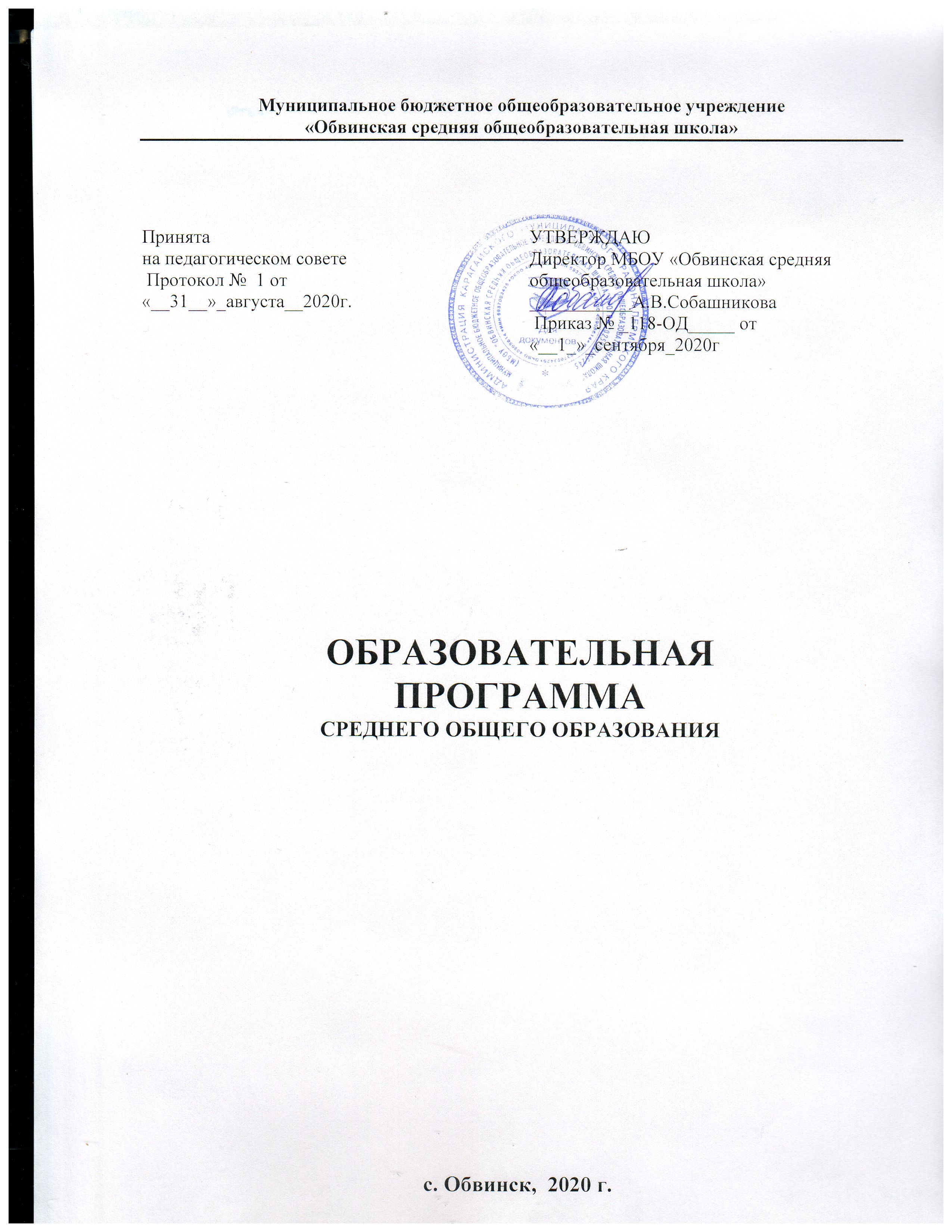 «Обвинская средняя общеобразовательная школа»ОБРАЗОВАТЕЛЬНАЯ ПРОГРАММА СРЕДНЕГО ОБЩЕГО ОБРАЗОВАНИЯс. Обвинск,  2020 г.I. Пояснительная записка1.1. Назначение образовательной программыОбразовательная программа школы разработана на основе:           - Федерального Закона от 21.12.2012 № 273-ФЗ «Об образовании в Российской Федерации»;            -  Постановления Главного государственного санитарного врача Российской Федерации от 29 декабря . № 189 «Об утверждении СанПин 2.4.2.2821-10 "Санитарно-эпидемиологические требования к условиям и организации обучения в общеобразовательных учреждениях"» (зарегистрирован в Минюсте России 3 марта .);          -  Устава МБОУ «Обвинская средняя общеобразовательная школа»;- Федеральным базисным учебным планом, утверждённым приказом Министерства образования РФ от 9.03.2004 г. и приказом  Министерства образования и науки РФ от 20.08.2008 г. № 241, п.15 статьи 29.- Федерального базисного учебного плана с изменениями, приказ № 889 от 30.08.2010г.;            - Приказом Министерства образования и науки Российской Федерации № 1994 от 03.06.2011 г. «О внесении изменений в федеральный базисный учебный план и примерные учебные планы для образовательных учреждений Российской Федерации, реализующих программы общего образования, утверждённые Приказом Министерства образования Российской Федерации от 09.03.2004г. №1312, с изменениями, внесёнными Приказом Министерства образования и науки Российской Федерации от 20.08.2008 г. №241 и от 30.08.2010г. №889»;                - Приказом Министерства образования и науки Российской Федерации (Минобрнауки России) № 74 от 1.02.2012 года «О внесении изменений в федеральный базисный учебный план и примерные учебные планы для образовательных учреждений Российской Федерации, реализующих программы общего образования, утверждённые приказом Министерства образования Российской Федерации от 9 марта 2004г. № 1312;            - Федеральным компонентом государственного стандарта общего образования, утвержденного Приказом Министерства образования России «Об утверждении федерального компонента государственных стандартов начального общего, основного общего и среднего (полного) общего образования» от 5.03.2004 г. № 1089;             - Порядком организации и осуществления образовательной деятельности по основным общеобразовательным программам – образовательным программам начального общего, основного общего и среднего общего образования, утверждённым Приказом Министерства просвящения Российской Федерации от 07.11.2018 №190/1512;Образовательная программа МБОУ «Обвинская средняя общеобразовательная школа» является общей программой деятельности администрации школы, учителей, родителей и обучающихся.1.2. Цель образовательной программы – планирование образовательной деятельности в учреждении на 2020/2021 учебный год.1.3. Планируемые результаты освоения образовательной программы:- Созданы условия для выполнения государственных образовательных стандартов на  уровне среднего общего образования;- Программа обеспечивает полное выполнение федерального компонента базисного учебного плана.Сроки реализации программы -  2020/2021 учебный год.Цели СРЕДНЕГО ОБЩЕГО ОБРАЗОВАНИЯ Уровень среднего общего образование является завершающим этапом общеобразовательной подготовки, обеспечивающим освоение обучающимися общеобразовательных программ среднего общего образования, развитие познавательных интересов и творческих способностей обучающихся, формирование навыков самостоятельной учебной деятельности на основе дифференциации обучения. III.   перечень УМК Перечень учебно-методического обеспечения  составлен  на основе требований к оснащению образовательного процесса в соответствии с содержательным наполнением учебных предметов федерального компонента государственного стандарта образования. И заложен в тематическом планировании каждого учителя.набор программ дополнительного образованияОсобенности  организации УВП на уровне среднего общего образования	Среднее общее образование (11 класс) -  нормативный срок освоения 1 год.Общеобразовательные программы среднего общего образования реализуются в режиме пятидневной учебной недели.	         Учащиеся XI классов занимаются в одном здании. Занятия проводятся в одну смену. Наполняемость класса: 6 человек. Начало занятий – 9.00. Продолжительность уроков –  45 минут. Продолжительность перемен между уроками – 15 минут после 1 и 2, 10 минут после 5, 6 и 7 уроков, 20 минут после 3 и 4 уроков.   Продолжительность учебного года  – 34 учебные недели без учёта государственной итоговой аттестации  в 11 классе.   ФОРМЫ, ПЕДАГОГИЧЕСКИЕ ТЕХНОЛОГИИСИСТЕМА ОЦЕНОК, ФОРМ, ПОРЯДКА ПРОМЕЖУТОЧНОЙ АТТЕСТАЦИИ среднее общее образование:Образовательный мониторингСистема мониторинга	Модель выпускника: образованный, ответственный, самостоятельный, трудолюбивый, толерантный, хозяин своей школы, Отечества,  сочетающий общественные и личные интересы, не принимающий разрушительных идей.Особенности Воспитательной системыВоспитательная работа школы направлена  на  обеспечение    духовно -  нравственного  развития  и воспитания, социализацию, профессиональную ориентацию обучающихся, формирование экологической культуры, культуры здорового и безопасного образа жизни.Воспитательная работа  строится  на основе базовых национальных ценностей российского общества: патриотизм, социальная солидарность, гражданственность, семья, здоровье, труд и творчество, наука, традиционные религии России, искусство, природа, человечество.Программа направлена на: освоение обучающимися социального опыта, основных социальных ролей, соответствующих ведущей деятельности данного возраста, норм и правил общественного поведения; формирование готовности обучающихся к выбору направления своей профессиональной деятельности в соответствии с личными интересами, индивидуальными особенностями и способностями, с учетом потребностей рынка труда; формирование и развитие знаний, установок, личностных ориентиров и норм здорового и безопасного образа жизни с целью сохранения и укрепления физического, психологического и социального здоровья обучающихся как одной из ценностных составляющих личности обучающегося и ориентированной на достижение планируемых результатов освоения основной образовательной программы основного общего образования; формирование экологической культурыЦель- развитие и воспитание компетентного гражданина России, принимающего судьбу Отечества как свою личную, осознающего ответственность за настоящее и будущее своей страны, укорененного в духовных и культурных традициях многонационального народа РоссииЗадачи-:освоение  обучающимися  ценностно-нормативного  и деятельностно-практического аспекта отношений человека с человеком, патриота с Родиной, гражданина с правовым государством и гражданским обществом, человека с природойвовлечение обучающегося в процессы самопознания, самопонимания, содействие обучающимся в соотнесении представлений о собственных возможностях, интересах, ограничениях с запросами и требованиями окружающих людей, общества, государства, помощь в  личностном самоопределении, проектировании индивидуальных образовательных траекторий и образа будущей профессиональной деятельности, поддержка деятельности обучающегося по саморазвитию;овладение обучающимся социальными, регулятивными и коммуникативными компетенциями, обеспечивающими им индивидуальную успешность в общении с окружающими, результативность в социальных практиках, процессе в сотрудничества со сверстниками, старшими и младшими.  Основные направления и ценностные основы -воспитание гражданственности, патриотизма, уважения к правам, свободам и обязанностям человека (ценности: любовь к России, своему народу, своему краю, гражданское общество, поликультурный мир, свобода личная и национальная, доверие к людям, институтам государства и гражданского общества, социальная солидарность, мир во всѐм мире, многообразие и уважение культур и народов); -воспитание социальной ответственности и компетентности (ценности: правовое государство, демократическое государство, социальное государство, закон и правопорядок, социальная компетентность, социальная ответственность, служение Отечеству, ответственность за настоящее и будущее своей страны); -воспитание нравственных чувств, убеждений, этического сознания (ценности: нравственный выбор; жизнь и смысл жизни; справедливость; милосердие; честь; достоинство; уважение родителей; уважение достоинства другого человека, равноправие, ответственность, любовь и верность; забота о старших и младших; свобода совести и вероисповедания; толерантность, представление о светской этике, вере, духовности, религиозной жизни человека, ценностях религиозного мировоззрения, формируемое на основе межконфессионального диалога; духовно-нравственное развитие личности);-воспитание экологической культуры, культуры здорового и безопасного образа жизни (ценности: жизнь во всех еѐ проявлениях; экологическая безопасность; экологическая грамотность; физическое, физиологическое, репродуктивное, психическое, социально-психологическое, духовное здоровье; экологическая культура; экологически целесообразный здоровый и безопасный образ жизни; ресурсосбережение; экологическая этика; экологическая ответственность; социальное партнѐрство для улучшения экологического качества окружающей среды; устойчивое развитие общества в гармонии с природой); -воспитание трудолюбия, сознательного, творческого отношения к образованию, труду и жизни, подготовка к сознательному выбору профессии (ценности: научное знание, стремление к познанию и истине, научная картина мира, нравственный смысл учения и самообразования, интеллектуальное развитие личности; уважение к труду и людям труда; нравственный смысл труда, творчество и созидание; целеустремлѐнность и настойчивость, бережливость, выбор профессии); - воспитание семейных ценностей-(ценности: семья, семейные традиции, культура семейной жизни, этика и психология семейных отношений, любовь и уважение к родителям, прародителям; забота о старших и младших)Содержание  Принципы и особенности организации воспитанияОриентация на идеал:Наполнение    содержания духовно­нравственного развития, воспитания и социализации личности младшего школьника на основе идеалов. Идеал – высшая ценность, совершенное состояние человека, семьи, школьного коллектива, социальной группы, общества, высшая норма нравственных отношений, степень нравственного представления о должном. Принцип следования нравственному примеру:Выстраивания отношений ребенка с другими людьми и с самим собой на основе примера, образца  ценностного выбора, совершенного значимым другим. Пример позволяет расширить нравственный опыт ребенка, побудить его к внутреннему диалогу, пробудить в нем нравственную рефлексию, обеспечить возможность выбора при построении собственной системы ценностных отношений, продемонстрировать ребенку реальную возможность следования идеалу в жизни.Принцип идентификации (персонификации):Отождествление себя со значимым  другим, стремление быть похожим на него. Ориентация на персонифицированные идеалы – яркие, эмоционально привлекательные образы людей (а также природных явлений, живых и неживых существ в образе человека), неразрывно связанные с той ситуацией, в которой они себя проявили. Принцип диалогического общения:Общение младшего школьника со сверстниками, родителями (законными представителями), учителем и другими значимыми взрослыми на диалогической основе. Диалог исходит из признания и безусловного уважения права воспитанника свободно выбирать и сознательно присваивать ту ценность, которую он полагает как истинную. Выработка личностью собственной системы ценностей, поиск смысла жизни возможны только при  диалогическом общении человека с другим человеком.Принцип совместного решения личностно и общественно значимых проблем; Личностные и общественные проблемы являются основными стимулами развития человека. Их решение требует не только внешней активности, но и существенной перестройки внутреннего душевного, духовного мира личности, изменения отношений личности к явлениям жизни.Принцип системно-деятельностной организации воспитания: Интеграция содержания различных видов деятельности обучающихся в рамках программы их духовно-нравственного развития и воспитания осуществляется на основе базовых национальных ценностей. Для решения воспитательных задач обучающиеся вместе с педагогами, родителями, иными субъектами культурной, гражданской жизни обращаются к содержанию: - общеобразовательных дисциплин; - произведений искусства; -периодической печати, публикаций, радио- и телепередач, отражающих современную жизнь; - духовной культуры и фольклора народов России; - истории, традиций и современной жизни своей Родины, своего края, своей семьи; -жизненного опыта своих родителей и прародителей; -общественно полезной, личностно значимой деятельности в рамках педагогически организованных социальных и культурных.Совместная деятельность школы с предприятиями, общественными организациями, системой дополнительного образования, иными социальными субъектамиДостижение результатов социализации обучающихся в совместной деятельности образовательной организации с различными социальными субъектами, с одной стороны, обеспечивается организацией взаимодействия школы с предприятиями, общественными организациями, организациями дополнительного образования и т. д., а с другой – вовлечением школьника в социальную деятельность. Организация взаимодействия общеобразовательной школы с предприятиями, общественными объединениями, организациями дополнительного образования, иными социальными субъектами организована как последовательная реализация следующих этапов: моделирование администрацией школы с привлечением школьников, родителей, общественности взаимодействия общеобразовательной организации с различными социальными субъектами (на основе анализа педагогами школы социально-педагогических потенциалов социальной среды); проектирование партнерства школы с различными социальными субъектами (в результате переговоров администрации формирование договорных отношений с предприятиями, общественными объединениями, организациями дополнительного образования и другими субъектами); осуществление социальной деятельности в процессе реализации договоров школы с социальными партнерами; формирование в школе и в окружающей социальной среде атмосферы, поддерживающей созидательный социальный опыт обучающихся, формирующей конструктивные ожидания и позитивные образцы поведения; организация рефлексии социальных взаимодействий и взаимоотношений с различными субъектами в системе общественных отношений, в том числе с использованием дневников самонаблюдения и электронных дневников в сети Интернет; обеспечение разнообразия социальной деятельности по содержанию (общение, познание, игра, спорт, труд), формам организации, возможному характеру участия (увлечение (хобби), общественная активность, социальное лидерство); стимулирование общественной самоорганизации обучающихся общеобразовательной школы, поддержка общественных инициатив школьников. Участники и содержание совместной деятельностиОрганизация работы по формированию экологически целесообразного, здорового и безопасного образа жизниОсновные направления и содержание программы1. Создание экологически безопасной, здоровьесберегающей инфраструктуры образовательного учреждения. -в  школьном  здании  созданы  необходимые  условия  для  сбережения  здоровья  учащихся - школьные  помещения  соответствуют  санитарным  и  гигиеническим  нормам,  нормам пожарной безопасности, требованиям охраны здоровья и охраны труда обучающихся;  в  школе работает столовая, учащиеся обеспечены горячим питанием  (завтрак, обед); функционирует спортивный  зал,  стадион,  оборудованные необходимым  игровым  и  спортивным  оборудованием  и  инвентарѐм. 2.Организация учебной и внеурочной деятельности обучающихся, направленная на повышение эффективности учебного процесса-организация  образовательного  процесса  строится  с учетом гигиенических  норм  и  требований  к  организации  и  объѐму  учебной  и  внеучебной нагрузки (выполнение домашних заданий, занятия в кружках и спортивных секциях).-использование методов и методик обучения, соответствующих возрастным особенностям-соблюдение требований  к использованию технических средств обучения,  в том числе компьютеров и аудиовизуальных средств-учет индивидуальных особенностей развития обучающихся-физминутки на уроках-утренняя зарядка перед первым уроком3.  Просветительско- профилактическая деятельностьс обучающимися-вакцинация обучающихся (медработник)-осмотр детей на педикулёз и кожные заболевания (медработник)- медосмотры (медработник)-информационные стенды (медработник)- цикл классных часов часы по теме  «ЗОЖ» (нормы ГТО, анализ результатов по сдаче норм ГТО, мониторингу,  биологические  основы деятельности организма, различных оздоровительных системах и комплексах; возможность предъявления  личных спортивных достижений, примеры ведения здорового образа жизни)-«Уроки здоровья» (изучение темы предметов на материалах о ЗОЖ, в рамках месячников здоровья)-чемпионат игры «Что? Где? Когда?», включение блока вопросов «Здоровье-праздник «Путь к здоровью»-НПК  «Индивидуальные режимы двигательной активности»-Социально –значимые проекты «Спешите делать добро» (спорт, здоровье)-Закаливающие процедуры (ЛОК)-Конкурс «Класс года», «Ученик года» («Спорт», «Здоровье»)-выставка творческих работ «Я  и мое здоровье»- цикл классных часов «Природа родного края»-акция «Дни  защиты от экологической опасности» (конкурсы плакатов, рисунков, сочинений, фото, «Урок чистоты»)-акция «Чистая вода», «Чистый лес» (БУНТ)-акция «Накорми птиц»-акция «Чистая школа»-акция «Зеленая школа»-проект «Классная клумба»- конкурс проектов «Живи, земля!»-цикл классных часов по профилактике детского травматизма на дороге,  «Права. Обязанности. Ответственность» (медиа)-практикумы «Безопасный маршрут»-Поезд безопасности –с привлечением инспектора ГИБДД-конкурсы и выставки рисунков «Моя безопасность»-система  мер  по  предупреждению  травматизма:  оформление  уголков  по  технике безопасности; проведение инструктажа с обучающимися.с родителями-родительские  собрания «Здоровье ребенка»,  «Индивидуальный режим двигательной активности школьника», «Профилактика правонарушений н/л», «Безопасность ребенка»-школа родительского актива «Здоровье ребенка», «Здоровье семьи-привлечение родителей к спортивным мероприятиям в школе (сдача норм ГТО, легкоатлетический забег к 9 мая)-рейды «Подросток»с педагогами-рассмотрение вопросов ЗОЖ на МО классных руководителей-инструктирование педагогов по вопросу безопасности 4. Организация физкультурно –спортивной  работы- школьная спартакиада (осенний кросс, лыжные гонки, пионербол, весенний кросс)- дружеские спортивные встречи между школами Обвинского сельского поселения-спортивные соревнования (район)-программы каникулярного отдыха-реализация программы каникулярной занятости «Олимпиец»Механизм и этапы реализации программыПервый этап -  анализ состояния и планирование работы образовательного учреждения по данному направлению, в том числе по:• организации режима дня детей, их нагрузкам, питанию, физкультурно-оздоровительной работе,  сформированности  элементарных  навыков  гигиены,  рационального  питания  и профилактике вредных привычек;• организации  проводимой  и  необходимой  для  реализации  программы  просветительской работы  образовательного  учреждения  с  обучающимися  и  родителями  (законными представителями);• выделению  приоритетов  в  работе  образовательного  учреждения  с  учетом  результатов Второй  этап —  организация  просветительской,  учебно-воспитательной  и  методической работы образовательного учреждения по данному направлению  с обучающимися, родителями, педагогами.         . 	Учебный план среднего общего образования в 11 классе         Учебный план разработан в соответствии с:  -Федеральным Законом от 29.12.2012 № 273-ФЗ «Об образовании в Российской Федерации»;           - Приказом Министерства образования Российской Федерации № 1312 от 09.03.2004 г. «Об утверждении Федерального базисного учебного плана и примерных учебных планов для образовательных учреждений Российской Федерации, реализующих программы общего образования» и приказом  Министерства образования и науки РФ от 20.08.2008 г. № 241;           -  Приказом Министерства образования и науки Российской Федерации № 1994 от 03.06.2011 г. «О внесении изменений в федеральный базисный учебный план и примерные учебные планы для образовательных учреждений Российской Федерации, реализующих программы общего образования, утверждённые Приказом Министерства образования Российской Федерации от 09.03.2004г. №1312, с изменениями, внесёнными Приказом Министерства образования и науки Российской Федерации от 20.08.2008 г. №241 и от 30.08.2010г. №889»;            - Приказом Министерства образования России «Об утверждении федерального компонента государственных стандартов начального общего, основного общего и среднего (полного) общего образования» от 05.03.2004 г. № 1089;        -   Письмом Министерства образования РФ и НИИ гигиены и охраны здоровья детей и подростков РАМ № 199/13 от 28.03.2002 года;       -  Приказом Министерства образования и науки Российской Федерации (Минобрнауки России) № 74 от 1.02.2012 года «О внесении изменений в федеральный базисный учебный план и примерные учебные планы для образовательных учреждений Российской Федерации, реализующих программы общего образования, утверждённые приказом Министерства образования Российской Федерации от 9 марта 2004г. № 1312;        -   Письмом Министерства образования и науки РФ № ИК – 1494/19 от 8.10.2010 г. «О введении третьего часа физической культуры»;        - Санитарными правилами и нормами СанПиН 2.4.2.2821-10 «Санитарно-эпидемологические требования к условиям и организации обучения в общеобразовательных учреждениях» (зарегистрировано Министерством юстиции Российской Федерации 3 марта 2011 г., регистрационный №19993);        - Порядком организации и осуществления образовательной деятельности по основным общеобразовательным программам – образовательным программам начального общего, основного общего и среднего общего образования, утверждённым Приказом Министерства образования и науки Российской Федерации от 30.08.2013 № 105;	- Приказа Министерства просвещении Российской Федерации от 28.12. 2018 г. № 345 "Об утверждении федеральных перечней учебников, рекомендованных к использованию при реализации имеющих государственную аккредитацию образовательных программ начального общего, основного общего, среднего общего образования».           -Приказа Министерства просвещении Российской Федерации от 18 мая 2020г. №249 «О внесении изменений в федеральный перечень учебников, рекомендуемых к использованию при реализации имеющих государственную аккредитацию образовательных программ начального общего, основного общего, среднего общего образования,утвержденный приказом Министерства просвещения Российской Федерации от 28 декабря 2018 г. No 345» 	 - Уставом школы.    	В 2020-2021 учебном году в школе на уровне среднего общего образования скомплектовано 2 класса (10 и 11 класс). 10 класс обучается по ФГОС СОО.Объем часов соответствует максимально допустимой нагрузке. В целях оптимизации образовательного процесса классы с малой наполняемостью учащихся объединены на уроки по предмету физическая культура –10 и 11классы, урок ОБЖ в 11 и 10 классе. На 11 класс учебный план состоят из обязательной части и части, формируемой участниками образовательных отношений. Обучение на уровне среднего общего образования организуется по учебным планам для универсального обучения.            Обязательная часть основного и среднего общего образования обеспечивается в полном объеме и представлена следующими учебными предметами:            «Русский язык и литература» направлены на формирование коммуникативной, языковой и лингвистической, культуроведческой компетенций учащихся, обеспечение подготовки учащихся к обязательной государственной (итоговой) аттестации.             «Иностранный язык» представлен английским языком и ориентирован на освоение языка на функциональном уровне.            «Математика» представлена предметами: алгебра, геометрия с целью овладения системой математических знаний и умений, необходимых для применения в практической деятельности.            «Информатика и информационно – коммуникационные технологии (ИКТ)»  предусматривает освоение знаний, составляющих основу научных представлений об информации, информационных процессах, системах, технологиях и моделях, овладение практическими умениями работать с различными видами информации с помощью компьютера и ИКТ.            «История» изучается по концентрической модели исторического образования для осмысления исторического опыта своей страны и человечества в целом, осознания на этой основе своей идентичности и ценностных приоритетов в современном мире.            «Обществознание» является интегрированным курсом, состоит из следующих модулей: «Общество», «Человек», «Социальная сфера», «Политика», «Экономика», «Право», направлен на освоение на уровне функциональной грамотности системы знаний, необходимых для социальной адаптации.            «География» предполагает изучение физической географии, экономической географии, включая элементы краеведения.            «Биология»  направлена на изучение всех разделов программы с учетом расширенного обучения раздела «Человек», в том числе основ экологии.             «Химия» предусматривает повторение и обобщение по неорганической химии и органической химии.            «Физика»  предполагает изучение всех разделов программы, методов научного познания природы и формирования на этой основе физической картины мира.             «Технология» реализуется с учетом особенностей школы и включает в себя обслуживающий труд, технический труд, для освоения технологических знаний, технологической культуры на основе включения учащихся в разнообразные виды  деятельности по созданию общественно значимых продуктов труда.              «Основы безопасности жизнедеятельности», включают основы медицинских знаний, гражданскую оборону и поведение в чрезвычайных ситуациях.              «Физическая культура»  ориентирована на укрепление здоровья школьников, формирование здорового образа жизни.       	Часть, формируемая участниками образовательных отношений на уровне среднего общего образования, помогает учащимся приобрести практические навыки, знакомит со  способами деятельности в учебном предмете, ориентирует учащихся на самоопределение, способствует реализации цели и задач гражданского образования:Из части, формируемой участниками образовательного процесса 1 час отведен на изучение математики; 1 час - на химию.Учебный план общеобразовательной программы среднего общего образования(недельный учебный план)Формы текущего контроля успеваемости, промежуточнойи итоговой аттестации учащихсяКалендарный учебный график на 2020 – 21 учебный годСроки начала, окончания и продолжительности учебного годаНачало учебного года: 01.09.2020г.Окончание учебного года: 22.05.2021 (без учёта итоговой аттестации)Начало учебных занятий: 9ч 00 минПродолжительность учебного года  - 34 учебные недели без учёта итоговой аттестации. Продолжительность каникул в течение учебного года составляет не менее 30 календарных дней, летом – не менее 8 недель. Продолжительность урока – 45минут. Продолжительность перемен между уроками – 15 минут после 1 и 2 уроков, 10 минут после 5 и 6 уроков, 20 минут после 3 и 4 уроков.        	  В соответствии с требованиями СанПин для 11 класса установлена 5-дневная учебная неделя, в первую смену. В целях профилактики утомления, нарушения осанки, зрения учащихся на всех преподаваемых предметах проводятся физкультминутки и гимнастики для глаз.	Классные часы проводятся классным руководителем один раз в неделю, продолжительностью 45 минут.Продолжительность учебных четвертей: Продолжительность каникул:Сроки проведения промежуточной аттестации.           Сроки проведения государственной итоговой аттестации обучающихся  11 класса устанавливаются Федеральной службой по надзору в сфере образования и науки (Рособрнадзором).Принята на педагогическом совете Протокол №  1 от «__31__»_августа__2020г.УТВЕРЖДАЮДиректор МБОУ «Обвинская средняя общеобразовательная школа»   ___________А.В.Собашникова Приказ № _118-ОД_____ от «__1_»_сентября_2020г№ п/пСодержаниестраницы1Пояснительная записка41.1.Назначение образовательной программы41.2.Цель образовательной программы41.3.Планируемые результаты ООП42Цели среднего общего бразования53Перечень УМК54Набор программ дополнительного образования55Особенности организации УВП в начальной, основной, старшей школе56Формы, педагогические технологии, применяемые в 11 классе57Система оценок, форм, порядка промежуточной аттестации68Образовательный мониторинг79Особенности воспитательной системы810Учебный план22Учебные программыПрограммыкурсов по выбору,элективных курсов Программы кружковОБЖФизкультура  «Гиревой спорт»Русский язык и литератураСтилистика жанраМатематикаСистема тренировочных задач и упражнений по математике№Технология и формыприменяют педаги в№Технология и формы11классеТехнологии в воспитательной деятельностиТехнологии в воспитательной деятельности1КТД+Технологии в учебной деятельностиТехнологии в учебной деятельности2ИКТ +3личностно-ориентированная +4дифференцированного обучения. +5технология проектной деятельности +6технология проблемного обучения +8здоровьесберегающие технологии 9технологии коллективно-индивидуальной мыследеятельности+10групповые 11Технология развития критического мышления+Формы организации обученияФормы организации обучения2элективные курсы+3экскурсии+4Лабораторные (практические) занятия+5Домашняя самостоятельная работа+6консультации+7Дополнительные занятия+8Уроки-лекции+9Вводный урок, урок первичного ознакомления с материалом, усвоения новых знаний, применения полученных знаний на практике, урок навыков,  уроки проверки и оценки знаний (контрольные работы и т.п.),  комбинированные уроки+10внеклассная работа (олимпиады, кружки)+Обязательные формыОбязательные формыФормы учета достиженийФормы учета достиженийТекущий контроль успеваемостиИтоговаяаттестацияУрочная деятельностьВнеурочная деятельностьсобеседованиенаписание и защита рефератовсобственное исследование (проект)устный зачетписьменный зачетписьменная творческая работатестированиеконтрольная работапрактическая работапроверочная работасочинениеразличные виды диктантовлабораторная работадомашняя контрольная работаЕдиный государственный экзаменведение тетрадей по предметамвыполнение графика создания учебно-исследовательской работы (проекта)конкурс «Класс года», «Ученик года»творческие отчеты участие в работе  объединенийинформационная карта достиженийКритерии ПоказателиИнструментарий Время проведенияУчебная деятельностьУчебная деятельностьУчебная деятельностьУчебная деятельностьОбученность  учащихся по русскому языку и математике: I полугодие –за учебный год – - Процент обучающихся на «4» и «5»;- процент обученности;- совпадение оценок за контрольные работы с четвертными и годовыми.Контрольные работы за I полугодие и год.Декабрь, апрель Освоение выпускниками образовательных программ среднего общего образования- Доля учащихся допущенных к экзаменам;-доля учащихся получивших аттестаты.Аттестационные испытанияМай, июньЛичностный рост ребёнка-сформированность отношений личности ученика  к семье,   к Отечеству,  к Земле (природе),  к миру,  к труду, к культуре, к знаниям, к человеку, к духовному «Я», душевному «Я», телес ному «Я»Диагностика  личностного  роста  школьника  (Степанов)январьАктивность учащихся,самоуправление- ведущие роли, активность учащихся в жизни класса, школы-уровень развития самоуправления учащихсяКарта наблюдения«Ведущие роли в процессе деятельности»Методика выявления  уровня развития ученического самоуправления (Рожков)в течение годаноябрьРазвитие коллектива-межличностные отношения в коллективе«Социометрия»октябрьАктивность родителей, самоуправление - активность родителей в жизни класса, школы-доля родителей участвующих в самоуправлении  -отношение родителей к школеКарта активности родителейв течение годаУдовлетворённость уч-ся школьной жизньюУдовлетворённость родителей работой образовательного учреждения-уровень удовлетворённости уч-ся школьной жизнью-уровень удовлетворённости родителей работой образовательного учреждения«Методика исследования удовлетворённости учащихся школьной жизнью»«Методика изучения удовлетворённости родителей работой образовательного учреждения»мартВоспитание гражданственности, патриотизма, уважения к правам, свободам и обязанностям человекаВоспитание гражданственности, патриотизма, уважения к правам, свободам и обязанностям человекаВоспитание гражданственности, патриотизма, уважения к правам, свободам и обязанностям человекаСодержаниеВиды деятельностиМероприятия, формы работыобщее представление о политическом устройстве российского государства, его институтах, их роли в жизни общества, о символах государства, их историческом происхождении и социально -культурном значении, о ключевых ценностях современного общества России; -системные  представления  об  институтах  гражданского  общества,  их  истории  и современном  состоянии  в  России  и  мире,  о  возможностях  участия  граждан  в  общественном управлении; -понимание  и  одобрение  правил  поведения  в  обществе,  уважение  органов  и  лиц, охраняющих общественный порядок; -осознание конституционного долга и обязанностей гражданина своей Родины; -системные  представления  о  народах  Пермского  края,  России,  об  их  общей  исторической судьбе,  о  единстве  народов  нашей  страны,  знание  национальных  героев  и  важнейших  событий отечественной истории; -негативное  отношение  к  нарушениям  порядка  в  классе,  школе,  общественных  местах,  к невыполнению  человеком  своих  общественных  обязанностей,  к  антиобщественным  действиям, поступкам.Изучение Конституции РФ; получение знаний об основных правах и обязанностях граждан России, о политическом устройстве Российского государства, его институтах, их роли в жизни общества, о символах государства — Флаге, Гербе России, о флаге и гербе Пермского края, Карагайского района, с. ОбвинскВоспитательный  потенциал предметов  «История» , «Обществознание», «Русский язык», «Литература»Внеурочная деятельность:программа клуба военно –патриотической песни  «Надежда»- Тематические классные часы (медиа)Внеклассная деятельность:-праздник «День села»-Парламентский урок «Закон и порядок»-Урок памяти жертв политических репрессий (медиа)-День конституции-Акция «Забота» День памяти Е.Дьячкова-Месячник  оборонно-массовой  работы (Уроки мужества, спортивные соревнования, «Смотр строя и песни», «Гражданское звучание»);-Месячник военно –патриотической работы («Бессмертный полк», Уроки памяти, конкурс творческих работ, выставки работ)-Музейные уроки (школа)-Программы каникулярной занятости-«День профилактики» (ПДН)-«Поезд безопасности» (КДН)-Экскурсии в музей с. Карагай, г. Кудымкар-Концерт «Слава солдатам»-Митинг «Салют, Победа!»-Концерт «Великий май»-«Зарница»-«Пост №1»-Конкурс социально –значимых проектов «Спешите делать добро», конкурс исследовательских работФормы работы:-беседы, лекции, экскурсии;- научно исследовательская работа и проектная деятельность-сюжетно-ролевые игры гражданского и историко- патриотического содержания -беседы, просмотр и обсуждение фильмов;-взаимодействие с социальными партнѐрами и общественными организациями-чтение книг -интеллектуальные  игры, игры военно-патриотического содержания; -встречи с ветеранами, выпускниками своей школы, ознакомление с биографиями выпускников, достойных примера гражданственности и патриотизма; общее представление о политическом устройстве российского государства, его институтах, их роли в жизни общества, о символах государства, их историческом происхождении и социально -культурном значении, о ключевых ценностях современного общества России; -системные  представления  об  институтах  гражданского  общества,  их  истории  и современном  состоянии  в  России  и  мире,  о  возможностях  участия  граждан  в  общественном управлении; -понимание  и  одобрение  правил  поведения  в  обществе,  уважение  органов  и  лиц, охраняющих общественный порядок; -осознание конституционного долга и обязанностей гражданина своей Родины; -системные  представления  о  народах  Пермского  края,  России,  об  их  общей  исторической судьбе,  о  единстве  народов  нашей  страны,  знание  национальных  героев  и  важнейших  событий отечественной истории; -негативное  отношение  к  нарушениям  порядка  в  классе,  школе,  общественных  местах,  к невыполнению  человеком  своих  общественных  обязанностей,  к  антиобщественным  действиям, поступкам.Знакомство с героическими страницами истории России, жизнью замечательных людей, явивших примеры гражданского служения (в т.ч.с земляками –героями), исполнения патриотического долга, с обязанностями гражданинаВоспитательный  потенциал предметов  «История» , «Обществознание», «Русский язык», «Литература»Внеурочная деятельность:программа клуба военно –патриотической песни  «Надежда»- Тематические классные часы (медиа)Внеклассная деятельность:-праздник «День села»-Парламентский урок «Закон и порядок»-Урок памяти жертв политических репрессий (медиа)-День конституции-Акция «Забота» День памяти Е.Дьячкова-Месячник  оборонно-массовой  работы (Уроки мужества, спортивные соревнования, «Смотр строя и песни», «Гражданское звучание»);-Месячник военно –патриотической работы («Бессмертный полк», Уроки памяти, конкурс творческих работ, выставки работ)-Музейные уроки (школа)-Программы каникулярной занятости-«День профилактики» (ПДН)-«Поезд безопасности» (КДН)-Экскурсии в музей с. Карагай, г. Кудымкар-Концерт «Слава солдатам»-Митинг «Салют, Победа!»-Концерт «Великий май»-«Зарница»-«Пост №1»-Конкурс социально –значимых проектов «Спешите делать добро», конкурс исследовательских работФормы работы:-беседы, лекции, экскурсии;- научно исследовательская работа и проектная деятельность-сюжетно-ролевые игры гражданского и историко- патриотического содержания -беседы, просмотр и обсуждение фильмов;-взаимодействие с социальными партнѐрами и общественными организациями-чтение книг -интеллектуальные  игры, игры военно-патриотического содержания; -встречи с ветеранами, выпускниками своей школы, ознакомление с биографиями выпускников, достойных примера гражданственности и патриотизма; общее представление о политическом устройстве российского государства, его институтах, их роли в жизни общества, о символах государства, их историческом происхождении и социально -культурном значении, о ключевых ценностях современного общества России; -системные  представления  об  институтах  гражданского  общества,  их  истории  и современном  состоянии  в  России  и  мире,  о  возможностях  участия  граждан  в  общественном управлении; -понимание  и  одобрение  правил  поведения  в  обществе,  уважение  органов  и  лиц, охраняющих общественный порядок; -осознание конституционного долга и обязанностей гражданина своей Родины; -системные  представления  о  народах  Пермского  края,  России,  об  их  общей  исторической судьбе,  о  единстве  народов  нашей  страны,  знание  национальных  героев  и  важнейших  событий отечественной истории; -негативное  отношение  к  нарушениям  порядка  в  классе,  школе,  общественных  местах,  к невыполнению  человеком  своих  общественных  обязанностей,  к  антиобщественным  действиям, поступкам.Знакомство с историей и культурой, народным творчеством, этнокультурными традициями, фольклором, особенностями быта народов РоссииВоспитательный  потенциал предметов  «История» , «Обществознание», «Русский язык», «Литература»Внеурочная деятельность:программа клуба военно –патриотической песни  «Надежда»- Тематические классные часы (медиа)Внеклассная деятельность:-праздник «День села»-Парламентский урок «Закон и порядок»-Урок памяти жертв политических репрессий (медиа)-День конституции-Акция «Забота» День памяти Е.Дьячкова-Месячник  оборонно-массовой  работы (Уроки мужества, спортивные соревнования, «Смотр строя и песни», «Гражданское звучание»);-Месячник военно –патриотической работы («Бессмертный полк», Уроки памяти, конкурс творческих работ, выставки работ)-Музейные уроки (школа)-Программы каникулярной занятости-«День профилактики» (ПДН)-«Поезд безопасности» (КДН)-Экскурсии в музей с. Карагай, г. Кудымкар-Концерт «Слава солдатам»-Митинг «Салют, Победа!»-Концерт «Великий май»-«Зарница»-«Пост №1»-Конкурс социально –значимых проектов «Спешите делать добро», конкурс исследовательских работФормы работы:-беседы, лекции, экскурсии;- научно исследовательская работа и проектная деятельность-сюжетно-ролевые игры гражданского и историко- патриотического содержания -беседы, просмотр и обсуждение фильмов;-взаимодействие с социальными партнѐрами и общественными организациями-чтение книг -интеллектуальные  игры, игры военно-патриотического содержания; -встречи с ветеранами, выпускниками своей школы, ознакомление с биографиями выпускников, достойных примера гражданственности и патриотизма; общее представление о политическом устройстве российского государства, его институтах, их роли в жизни общества, о символах государства, их историческом происхождении и социально -культурном значении, о ключевых ценностях современного общества России; -системные  представления  об  институтах  гражданского  общества,  их  истории  и современном  состоянии  в  России  и  мире,  о  возможностях  участия  граждан  в  общественном управлении; -понимание  и  одобрение  правил  поведения  в  обществе,  уважение  органов  и  лиц, охраняющих общественный порядок; -осознание конституционного долга и обязанностей гражданина своей Родины; -системные  представления  о  народах  Пермского  края,  России,  об  их  общей  исторической судьбе,  о  единстве  народов  нашей  страны,  знание  национальных  героев  и  важнейших  событий отечественной истории; -негативное  отношение  к  нарушениям  порядка  в  классе,  школе,  общественных  местах,  к невыполнению  человеком  своих  общественных  обязанностей,  к  антиобщественным  действиям, поступкам.Знакомство с важнейшими событиями в истории нашей страны, содержанием и значением государственных праздников Знакомство с деятельностью общественных организаций патриотической и гражданской направленности, детско-юношеских движений, организаций, сообществ, с правами гражданинаВоспитательный  потенциал предметов  «История» , «Обществознание», «Русский язык», «Литература»Внеурочная деятельность:программа клуба военно –патриотической песни  «Надежда»- Тематические классные часы (медиа)Внеклассная деятельность:-праздник «День села»-Парламентский урок «Закон и порядок»-Урок памяти жертв политических репрессий (медиа)-День конституции-Акция «Забота» День памяти Е.Дьячкова-Месячник  оборонно-массовой  работы (Уроки мужества, спортивные соревнования, «Смотр строя и песни», «Гражданское звучание»);-Месячник военно –патриотической работы («Бессмертный полк», Уроки памяти, конкурс творческих работ, выставки работ)-Музейные уроки (школа)-Программы каникулярной занятости-«День профилактики» (ПДН)-«Поезд безопасности» (КДН)-Экскурсии в музей с. Карагай, г. Кудымкар-Концерт «Слава солдатам»-Митинг «Салют, Победа!»-Концерт «Великий май»-«Зарница»-«Пост №1»-Конкурс социально –значимых проектов «Спешите делать добро», конкурс исследовательских работФормы работы:-беседы, лекции, экскурсии;- научно исследовательская работа и проектная деятельность-сюжетно-ролевые игры гражданского и историко- патриотического содержания -беседы, просмотр и обсуждение фильмов;-взаимодействие с социальными партнѐрами и общественными организациями-чтение книг -интеллектуальные  игры, игры военно-патриотического содержания; -встречи с ветеранами, выпускниками своей школы, ознакомление с биографиями выпускников, достойных примера гражданственности и патриотизма; общее представление о политическом устройстве российского государства, его институтах, их роли в жизни общества, о символах государства, их историческом происхождении и социально -культурном значении, о ключевых ценностях современного общества России; -системные  представления  об  институтах  гражданского  общества,  их  истории  и современном  состоянии  в  России  и  мире,  о  возможностях  участия  граждан  в  общественном управлении; -понимание  и  одобрение  правил  поведения  в  обществе,  уважение  органов  и  лиц, охраняющих общественный порядок; -осознание конституционного долга и обязанностей гражданина своей Родины; -системные  представления  о  народах  Пермского  края,  России,  об  их  общей  исторической судьбе,  о  единстве  народов  нашей  страны,  знание  национальных  героев  и  важнейших  событий отечественной истории; -негативное  отношение  к  нарушениям  порядка  в  классе,  школе,  общественных  местах,  к невыполнению  человеком  своих  общественных  обязанностей,  к  антиобщественным  действиям, поступкам.Активное участие в улучшении школьной среды, доступных сфер жизни окружающего социумаВоспитательный  потенциал предметов  «История» , «Обществознание», «Русский язык», «Литература»Внеурочная деятельность:программа клуба военно –патриотической песни  «Надежда»- Тематические классные часы (медиа)Внеклассная деятельность:-праздник «День села»-Парламентский урок «Закон и порядок»-Урок памяти жертв политических репрессий (медиа)-День конституции-Акция «Забота» День памяти Е.Дьячкова-Месячник  оборонно-массовой  работы (Уроки мужества, спортивные соревнования, «Смотр строя и песни», «Гражданское звучание»);-Месячник военно –патриотической работы («Бессмертный полк», Уроки памяти, конкурс творческих работ, выставки работ)-Музейные уроки (школа)-Программы каникулярной занятости-«День профилактики» (ПДН)-«Поезд безопасности» (КДН)-Экскурсии в музей с. Карагай, г. Кудымкар-Концерт «Слава солдатам»-Митинг «Салют, Победа!»-Концерт «Великий май»-«Зарница»-«Пост №1»-Конкурс социально –значимых проектов «Спешите делать добро», конкурс исследовательских работФормы работы:-беседы, лекции, экскурсии;- научно исследовательская работа и проектная деятельность-сюжетно-ролевые игры гражданского и историко- патриотического содержания -беседы, просмотр и обсуждение фильмов;-взаимодействие с социальными партнѐрами и общественными организациями-чтение книг -интеллектуальные  игры, игры военно-патриотического содержания; -встречи с ветеранами, выпускниками своей школы, ознакомление с биографиями выпускников, достойных примера гражданственности и патриотизма; Воспитание социальной ответственности и компетентностиВоспитание социальной ответственности и компетентностиВоспитание социальной ответственности и компетентностиСодержаниеВиды деятельностиМероприятия, формы работыосознанное принятие роли гражданина, знание гражданских прав и обязанностей, приобретение первоначального опыта ответственного гражданского поведения; -усвоение позитивного социального опыта, образцов поведения подростков и молодѐжи в современном мире; -освоение норм и правил общественного поведения, психологических установок, знаний и навыков, позволяющих обучающимся успешно действовать в современном обществе; -приобретение опыта взаимодействия, совместной деятельности и общения со сверстниками, старшими и младшими, взрослыми, с реальным социальным окружением в процессе решения личностных и общественно значимых проблем; -осознанное принятие основных социальных ролей, соответствующих подростковому возрасту: — социальные роли в семье: сына (дочери), брата (сестры), помощника, ответственного хозяина (хозяйки), наследника (наследницы); — социальные роли в классе: лидер — ведомый, партнѐр, инициатор, руководитель, организатор, помощник, собеседник, слушатель; — социальные роли в обществе: гендерная, член определѐнной социальной группы, потребитель, покупатель, пассажир, зритель, спортсмен, читатель, сотрудник и др.;- формирование собственного конструктивного стиля общественного поведенияОвладение формами и методами самовоспитания: самокритика, самовнушение, самообязательство, самопереключение, эмоционально- мысленный перенос в положение другого человека.Воспитательный  потенциал предметов   «Обществознание», «Русский язык», «Литература», «Технология»Внеурочная деятельность:Программа  клуба военно –патриотической песни  «Надежда»-Классные часыВнеклассная деятельность:-Акция «Собери портфель»-Акция «Пять добрых дел» -Акция «Забота»-Экскурсии в музей с. Карагай, г. Кудымкар-Конкурс социально –значимых проектов «Спешите делать добро»-деятельность в объединении «Русский дом»-программа ЛОК «В контакте»Формы работы:-беседы, лекции- взаимодействие с социальными партнѐрами и общественными организациями -участие в анализе мероприятий -организация и проведение культмассовых мероприятий в школе - просмотр и обсуждение фильмовосознанное принятие роли гражданина, знание гражданских прав и обязанностей, приобретение первоначального опыта ответственного гражданского поведения; -усвоение позитивного социального опыта, образцов поведения подростков и молодѐжи в современном мире; -освоение норм и правил общественного поведения, психологических установок, знаний и навыков, позволяющих обучающимся успешно действовать в современном обществе; -приобретение опыта взаимодействия, совместной деятельности и общения со сверстниками, старшими и младшими, взрослыми, с реальным социальным окружением в процессе решения личностных и общественно значимых проблем; -осознанное принятие основных социальных ролей, соответствующих подростковому возрасту: — социальные роли в семье: сына (дочери), брата (сестры), помощника, ответственного хозяина (хозяйки), наследника (наследницы); — социальные роли в классе: лидер — ведомый, партнѐр, инициатор, руководитель, организатор, помощник, собеседник, слушатель; — социальные роли в обществе: гендерная, член определѐнной социальной группы, потребитель, покупатель, пассажир, зритель, спортсмен, читатель, сотрудник и др.;- формирование собственного конструктивного стиля общественного поведенияАктивное и осознанное участие в разнообразных видах и типах отношений в основных сферах своей жизнедеятельности: общение, учѐба, игра, спорт, творчество, увлечения (хобби)Воспитательный  потенциал предметов   «Обществознание», «Русский язык», «Литература», «Технология»Внеурочная деятельность:Программа  клуба военно –патриотической песни  «Надежда»-Классные часыВнеклассная деятельность:-Акция «Собери портфель»-Акция «Пять добрых дел» -Акция «Забота»-Экскурсии в музей с. Карагай, г. Кудымкар-Конкурс социально –значимых проектов «Спешите делать добро»-деятельность в объединении «Русский дом»-программа ЛОК «В контакте»Формы работы:-беседы, лекции- взаимодействие с социальными партнѐрами и общественными организациями -участие в анализе мероприятий -организация и проведение культмассовых мероприятий в школе - просмотр и обсуждение фильмовосознанное принятие роли гражданина, знание гражданских прав и обязанностей, приобретение первоначального опыта ответственного гражданского поведения; -усвоение позитивного социального опыта, образцов поведения подростков и молодѐжи в современном мире; -освоение норм и правил общественного поведения, психологических установок, знаний и навыков, позволяющих обучающимся успешно действовать в современном обществе; -приобретение опыта взаимодействия, совместной деятельности и общения со сверстниками, старшими и младшими, взрослыми, с реальным социальным окружением в процессе решения личностных и общественно значимых проблем; -осознанное принятие основных социальных ролей, соответствующих подростковому возрасту: — социальные роли в семье: сына (дочери), брата (сестры), помощника, ответственного хозяина (хозяйки), наследника (наследницы); — социальные роли в классе: лидер — ведомый, партнѐр, инициатор, руководитель, организатор, помощник, собеседник, слушатель; — социальные роли в обществе: гендерная, член определѐнной социальной группы, потребитель, покупатель, пассажир, зритель, спортсмен, читатель, сотрудник и др.;- формирование собственного конструктивного стиля общественного поведенияПриобретение опыта и освоение основных форм учебного сотрудничества: сотрудничество со сверстниками и с учителями. Активное участие в организации, осуществлении и развитии школьного самоуправления.Воспитательный  потенциал предметов   «Обществознание», «Русский язык», «Литература», «Технология»Внеурочная деятельность:Программа  клуба военно –патриотической песни  «Надежда»-Классные часыВнеклассная деятельность:-Акция «Собери портфель»-Акция «Пять добрых дел» -Акция «Забота»-Экскурсии в музей с. Карагай, г. Кудымкар-Конкурс социально –значимых проектов «Спешите делать добро»-деятельность в объединении «Русский дом»-программа ЛОК «В контакте»Формы работы:-беседы, лекции- взаимодействие с социальными партнѐрами и общественными организациями -участие в анализе мероприятий -организация и проведение культмассовых мероприятий в школе - просмотр и обсуждение фильмовосознанное принятие роли гражданина, знание гражданских прав и обязанностей, приобретение первоначального опыта ответственного гражданского поведения; -усвоение позитивного социального опыта, образцов поведения подростков и молодѐжи в современном мире; -освоение норм и правил общественного поведения, психологических установок, знаний и навыков, позволяющих обучающимся успешно действовать в современном обществе; -приобретение опыта взаимодействия, совместной деятельности и общения со сверстниками, старшими и младшими, взрослыми, с реальным социальным окружением в процессе решения личностных и общественно значимых проблем; -осознанное принятие основных социальных ролей, соответствующих подростковому возрасту: — социальные роли в семье: сына (дочери), брата (сестры), помощника, ответственного хозяина (хозяйки), наследника (наследницы); — социальные роли в классе: лидер — ведомый, партнѐр, инициатор, руководитель, организатор, помощник, собеседник, слушатель; — социальные роли в обществе: гендерная, член определѐнной социальной группы, потребитель, покупатель, пассажир, зритель, спортсмен, читатель, сотрудник и др.;- формирование собственного конструктивного стиля общественного поведенияЗнакомство с конкретными примерами высоконравственных отношений людей.Воспитательный  потенциал предметов   «Обществознание», «Русский язык», «Литература», «Технология»Внеурочная деятельность:Программа  клуба военно –патриотической песни  «Надежда»-Классные часыВнеклассная деятельность:-Акция «Собери портфель»-Акция «Пять добрых дел» -Акция «Забота»-Экскурсии в музей с. Карагай, г. Кудымкар-Конкурс социально –значимых проектов «Спешите делать добро»-деятельность в объединении «Русский дом»-программа ЛОК «В контакте»Формы работы:-беседы, лекции- взаимодействие с социальными партнѐрами и общественными организациями -участие в анализе мероприятий -организация и проведение культмассовых мероприятий в школе - просмотр и обсуждение фильмовВоспитание нравственных чувств, убеждений, этического сознанияВоспитание нравственных чувств, убеждений, этического сознанияВоспитание нравственных чувств, убеждений, этического сознанияСодержаниеВиды деятельностиМероприятия, формы работысознательное принятие базовых национальных российских ценностей; -любовь  к  школе,  к  селу,  родному  краю,   народу,  России,  к  героическому  прошлому  и настоящему  нашего  Отечества;  желание  продолжать  героические  традиции  многонационального российского народа; -понимание  смысла  гуманных  отношений;  понимание  высокой  ценности  человеческой жизни;  стремление  строить  свои  отношения  с  людьми  и  поступать  по  законам  совести,  добра  и справедливости; -понимание  значения  религиозных  идеалов  в  жизни  человека  и  общества,  нравственной сущности  правил  культуры  поведения,  общения  и  речи,  умение  выполнять  их  независимо  от внешнего контроля; -понимание  значения  нравственно-волевого  усилия  в  выполнении  учебных,  учебно-трудовых  и  общественных  обязанностей;  стремление  преодолевать  трудности  и  доводить  начатое дело до конца; -умение осуществлять нравственный выбор намерений, действий и поступков; готовность к самоограничению для достижения собственных нравственных идеалов; стремление вырабатывать и осуществлять личную программу самовоспитания; -понимание  и  сознательное  принятие  нравственных  норм  взаимоотношений  в  семье; осознание  значения  семьи  для  жизни  человека,  его  личностного  и  социального  развития, продолжения  рода;  -отрицательное отношение  к  аморальным  поступкам,  проявлениям  эгоизма  и иждивенчества,  равнодушия, лицемерия,  грубости,  оскорбительным  словам  и  действиям, нарушениям общественного порядкаУчастие в общественно полезном труде Принятие добровольного участия в делах благотворительности, милосердия, в оказании помощи нуждающимся, заботе о животных, живых существах, природеВоспитательный  потенциал предметов   «История», «Обществознание», «Русский язык», «Литература», «Окружающий мир», «Технология»Внеурочная деятельность:Программа  клуба военно –патриотической песни  «Надежда»-Классные часыВнеклассная деятельность:программа ЛОК «В –контакте»-Акция «Собери портфель»-Акция «Пять добрых дел» -Акция «Забота»-Экскурсии в музей с. Карагай, г. Кудымкар-Конкурс социально –значимых проектов «Спешите делать добро»-Конкурс «Класс года», «Ученик года» («Милосердие, честь, сострадание», «Инициатива, творчество»)-деятельность в объединении «Русский дом»Формы работы:-беседы; просмотр и обсуждение фильмов;- уроки семейной любви; -часы общения,  медиа;-экскурсии в музеи;- уроки  этики; -  праздники;  -коллективные  игры;  -  акции благотворительности,  милосердия; - творческие  и социально –значимые проектысознательное принятие базовых национальных российских ценностей; -любовь  к  школе,  к  селу,  родному  краю,   народу,  России,  к  героическому  прошлому  и настоящему  нашего  Отечества;  желание  продолжать  героические  традиции  многонационального российского народа; -понимание  смысла  гуманных  отношений;  понимание  высокой  ценности  человеческой жизни;  стремление  строить  свои  отношения  с  людьми  и  поступать  по  законам  совести,  добра  и справедливости; -понимание  значения  религиозных  идеалов  в  жизни  человека  и  общества,  нравственной сущности  правил  культуры  поведения,  общения  и  речи,  умение  выполнять  их  независимо  от внешнего контроля; -понимание  значения  нравственно-волевого  усилия  в  выполнении  учебных,  учебно-трудовых  и  общественных  обязанностей;  стремление  преодолевать  трудности  и  доводить  начатое дело до конца; -умение осуществлять нравственный выбор намерений, действий и поступков; готовность к самоограничению для достижения собственных нравственных идеалов; стремление вырабатывать и осуществлять личную программу самовоспитания; -понимание  и  сознательное  принятие  нравственных  норм  взаимоотношений  в  семье; осознание  значения  семьи  для  жизни  человека,  его  личностного  и  социального  развития, продолжения  рода;  -отрицательное отношение  к  аморальным  поступкам,  проявлениям  эгоизма  и иждивенчества,  равнодушия, лицемерия,  грубости,  оскорбительным  словам  и  действиям, нарушениям общественного порядкаРасширение положительного опыта общения со сверстниками противоположного пола в учѐбе, общественной работе, отдыхе, спортеВоспитательный  потенциал предметов   «История», «Обществознание», «Русский язык», «Литература», «Окружающий мир», «Технология»Внеурочная деятельность:Программа  клуба военно –патриотической песни  «Надежда»-Классные часыВнеклассная деятельность:программа ЛОК «В –контакте»-Акция «Собери портфель»-Акция «Пять добрых дел» -Акция «Забота»-Экскурсии в музей с. Карагай, г. Кудымкар-Конкурс социально –значимых проектов «Спешите делать добро»-Конкурс «Класс года», «Ученик года» («Милосердие, честь, сострадание», «Инициатива, творчество»)-деятельность в объединении «Русский дом»Формы работы:-беседы; просмотр и обсуждение фильмов;- уроки семейной любви; -часы общения,  медиа;-экскурсии в музеи;- уроки  этики; -  праздники;  -коллективные  игры;  -  акции благотворительности,  милосердия; - творческие  и социально –значимые проектысознательное принятие базовых национальных российских ценностей; -любовь  к  школе,  к  селу,  родному  краю,   народу,  России,  к  героическому  прошлому  и настоящему  нашего  Отечества;  желание  продолжать  героические  традиции  многонационального российского народа; -понимание  смысла  гуманных  отношений;  понимание  высокой  ценности  человеческой жизни;  стремление  строить  свои  отношения  с  людьми  и  поступать  по  законам  совести,  добра  и справедливости; -понимание  значения  религиозных  идеалов  в  жизни  человека  и  общества,  нравственной сущности  правил  культуры  поведения,  общения  и  речи,  умение  выполнять  их  независимо  от внешнего контроля; -понимание  значения  нравственно-волевого  усилия  в  выполнении  учебных,  учебно-трудовых  и  общественных  обязанностей;  стремление  преодолевать  трудности  и  доводить  начатое дело до конца; -умение осуществлять нравственный выбор намерений, действий и поступков; готовность к самоограничению для достижения собственных нравственных идеалов; стремление вырабатывать и осуществлять личную программу самовоспитания; -понимание  и  сознательное  принятие  нравственных  норм  взаимоотношений  в  семье; осознание  значения  семьи  для  жизни  человека,  его  личностного  и  социального  развития, продолжения  рода;  -отрицательное отношение  к  аморальным  поступкам,  проявлениям  эгоизма  и иждивенчества,  равнодушия, лицемерия,  грубости,  оскорбительным  словам  и  действиям, нарушениям общественного порядкаПолучение представлений о здоровье, здоровом образе жизни, природных возможностях человеческого организма, их обусловленности экологическим качеством окружающей среды, о неразрывной связи экологической культуры человека и его здоровьяВоспитательный  потенциал предметов   «История», «Обществознание», «Русский язык», «Литература», «Окружающий мир», «Технология»Внеурочная деятельность:Программа  клуба военно –патриотической песни  «Надежда»-Классные часыВнеклассная деятельность:программа ЛОК «В –контакте»-Акция «Собери портфель»-Акция «Пять добрых дел» -Акция «Забота»-Экскурсии в музей с. Карагай, г. Кудымкар-Конкурс социально –значимых проектов «Спешите делать добро»-Конкурс «Класс года», «Ученик года» («Милосердие, честь, сострадание», «Инициатива, творчество»)-деятельность в объединении «Русский дом»Формы работы:-беседы; просмотр и обсуждение фильмов;- уроки семейной любви; -часы общения,  медиа;-экскурсии в музеи;- уроки  этики; -  праздники;  -коллективные  игры;  -  акции благотворительности,  милосердия; - творческие  и социально –значимые проектыВоспитание трудолюбия, сознательного, творческого отношения к образованию, труду и жизни, подготовка к сознательному выбору профессииВоспитание трудолюбия, сознательного, творческого отношения к образованию, труду и жизни, подготовка к сознательному выбору профессииВоспитание трудолюбия, сознательного, творческого отношения к образованию, труду и жизни, подготовка к сознательному выбору профессииСодержаниеВиды деятельностиФормы работыПонимание необходимости научных знаний для развития личности и общества, их роли в жизни, труде, творчестве;-осознание нравственных о снов образования; -осознание важности непрерывного образования и самообразования в течение всей жизни; -осознание нравственной природы труда, его роли в жизни человека и общества, в создании материальных, социальных и культурных благ; знание и уважение  трудовых традиций своей семьи, трудовых подвигов старших поколений; -умение  планировать  трудовую  деятельность,  рационально  использовать  время, информацию  и  материальные  ресурсы,  соблюдать  порядок  на  рабочем  месте,  осуществлять коллективную  работу,  в  том  числе  при  разработке  и  реализации  учебных  и  учебно -трудовых проектов; -сформированность  позитивного  отношения  к  учебной  и  учебно -трудовой  деятельности, общественно полезным делам, умение осознанно проявлять инициативу и дисциплинированность, выполнять  работы  по  графику  и  в  срок,  следовать  разработанному  плану,  отвечать  за  качество  и осознавать возможные риски;-готовность  к  выбору  профиля  обучения  на  следующей  ступени  образования  или профессиональному выбору в случае перехода в систему профессионального образования (умение ориентироваться  на  рынке  труда,  в  мире  профессий,  в  системе  профессионального  образования, соотносить  свои  интересы  и  возможности  с  профессиональной  перспективой,  получать дополнительные  знания  и  умения,  необходимые  для  профильного  или  профессионального образования); •  бережное  отношение  к  результатам  своего  труда,  труда  других  людей,  к  школьному имуществу,  учебникам,  личным  вещам;  поддержание  чистоты  и  порядка  в  классе  и  школе; -готовность  содействовать  в  благоустройстве  школы  и  ее  ближайшего  окружения;  -общее знакомство с трудовым законодательством; -нетерпимое отношение к лени, безответственности и пассивности в образовании и трудеУчастие в олимпиадах по учебным предметамВоспитательный  потенциал предметов:   «Технология»Внеурочная деятельность:Классные часы Внеклассная деятельность:-День знаний-интеллектуальная игра «Что? Где? Когда?» (труд, профессии)-НПК -День дублера- Ярмарка Урожая-Экскурсии в организации села Обвинск-Праздник труда -Акция «Забота»-Акция «Пять добрых дел»-Акция «Чистая школа»-Акция «Зеленая школа»-Проект «Классная клумба»-Акция «Бунт», «Чистый лес», «Чистая вода»-Конкурс «Класс года», «Ученик года» («Интеллект», «Труд»)Формы работы:-беседы; презентации, проектная и исследовательская деятельность-экскурсии-трудовые акции -интеллектуальные конкурсы, игры;Понимание необходимости научных знаний для развития личности и общества, их роли в жизни, труде, творчестве;-осознание нравственных о снов образования; -осознание важности непрерывного образования и самообразования в течение всей жизни; -осознание нравственной природы труда, его роли в жизни человека и общества, в создании материальных, социальных и культурных благ; знание и уважение  трудовых традиций своей семьи, трудовых подвигов старших поколений; -умение  планировать  трудовую  деятельность,  рационально  использовать  время, информацию  и  материальные  ресурсы,  соблюдать  порядок  на  рабочем  месте,  осуществлять коллективную  работу,  в  том  числе  при  разработке  и  реализации  учебных  и  учебно -трудовых проектов; -сформированность  позитивного  отношения  к  учебной  и  учебно -трудовой  деятельности, общественно полезным делам, умение осознанно проявлять инициативу и дисциплинированность, выполнять  работы  по  графику  и  в  срок,  следовать  разработанному  плану,  отвечать  за  качество  и осознавать возможные риски;-готовность  к  выбору  профиля  обучения  на  следующей  ступени  образования  или профессиональному выбору в случае перехода в систему профессионального образования (умение ориентироваться  на  рынке  труда,  в  мире  профессий,  в  системе  профессионального  образования, соотносить  свои  интересы  и  возможности  с  профессиональной  перспективой,  получать дополнительные  знания  и  умения,  необходимые  для  профильного  или  профессионального образования); •  бережное  отношение  к  результатам  своего  труда,  труда  других  людей,  к  школьному имуществу,  учебникам,  личным  вещам;  поддержание  чистоты  и  порядка  в  классе  и  школе; -готовность  содействовать  в  благоустройстве  школы  и  ее  ближайшего  окружения;  -общее знакомство с трудовым законодательством; -нетерпимое отношение к лени, безответственности и пассивности в образовании и трудеУчастие в экскурсиях на промышленные и сельскохозяйственные предприятия, в научные организации, учреждения культуры, в ходе которых знакомятся с о отношения к образованию, труду и жизни, подготовка к сознательному выбору профессии различными видами труда, с различными профессиямиВоспитательный  потенциал предметов:   «Технология»Внеурочная деятельность:Классные часы Внеклассная деятельность:-День знаний-интеллектуальная игра «Что? Где? Когда?» (труд, профессии)-НПК -День дублера- Ярмарка Урожая-Экскурсии в организации села Обвинск-Праздник труда -Акция «Забота»-Акция «Пять добрых дел»-Акция «Чистая школа»-Акция «Зеленая школа»-Проект «Классная клумба»-Акция «Бунт», «Чистый лес», «Чистая вода»-Конкурс «Класс года», «Ученик года» («Интеллект», «Труд»)Формы работы:-беседы; презентации, проектная и исследовательская деятельность-экскурсии-трудовые акции -интеллектуальные конкурсы, игры;Понимание необходимости научных знаний для развития личности и общества, их роли в жизни, труде, творчестве;-осознание нравственных о снов образования; -осознание важности непрерывного образования и самообразования в течение всей жизни; -осознание нравственной природы труда, его роли в жизни человека и общества, в создании материальных, социальных и культурных благ; знание и уважение  трудовых традиций своей семьи, трудовых подвигов старших поколений; -умение  планировать  трудовую  деятельность,  рационально  использовать  время, информацию  и  материальные  ресурсы,  соблюдать  порядок  на  рабочем  месте,  осуществлять коллективную  работу,  в  том  числе  при  разработке  и  реализации  учебных  и  учебно -трудовых проектов; -сформированность  позитивного  отношения  к  учебной  и  учебно -трудовой  деятельности, общественно полезным делам, умение осознанно проявлять инициативу и дисциплинированность, выполнять  работы  по  графику  и  в  срок,  следовать  разработанному  плану,  отвечать  за  качество  и осознавать возможные риски;-готовность  к  выбору  профиля  обучения  на  следующей  ступени  образования  или профессиональному выбору в случае перехода в систему профессионального образования (умение ориентироваться  на  рынке  труда,  в  мире  профессий,  в  системе  профессионального  образования, соотносить  свои  интересы  и  возможности  с  профессиональной  перспективой,  получать дополнительные  знания  и  умения,  необходимые  для  профильного  или  профессионального образования); •  бережное  отношение  к  результатам  своего  труда,  труда  других  людей,  к  школьному имуществу,  учебникам,  личным  вещам;  поддержание  чистоты  и  порядка  в  классе  и  школе; -готовность  содействовать  в  благоустройстве  школы  и  ее  ближайшего  окружения;  -общее знакомство с трудовым законодательством; -нетерпимое отношение к лени, безответственности и пассивности в образовании и трудеЗнакомство с профессиональной деятельностью и жизненным путѐм своих родителей и прародителей.Воспитательный  потенциал предметов:   «Технология»Внеурочная деятельность:Классные часы Внеклассная деятельность:-День знаний-интеллектуальная игра «Что? Где? Когда?» (труд, профессии)-НПК -День дублера- Ярмарка Урожая-Экскурсии в организации села Обвинск-Праздник труда -Акция «Забота»-Акция «Пять добрых дел»-Акция «Чистая школа»-Акция «Зеленая школа»-Проект «Классная клумба»-Акция «Бунт», «Чистый лес», «Чистая вода»-Конкурс «Класс года», «Ученик года» («Интеллект», «Труд»)Формы работы:-беседы; презентации, проектная и исследовательская деятельность-экскурсии-трудовые акции -интеллектуальные конкурсы, игры;Понимание необходимости научных знаний для развития личности и общества, их роли в жизни, труде, творчестве;-осознание нравственных о снов образования; -осознание важности непрерывного образования и самообразования в течение всей жизни; -осознание нравственной природы труда, его роли в жизни человека и общества, в создании материальных, социальных и культурных благ; знание и уважение  трудовых традиций своей семьи, трудовых подвигов старших поколений; -умение  планировать  трудовую  деятельность,  рационально  использовать  время, информацию  и  материальные  ресурсы,  соблюдать  порядок  на  рабочем  месте,  осуществлять коллективную  работу,  в  том  числе  при  разработке  и  реализации  учебных  и  учебно -трудовых проектов; -сформированность  позитивного  отношения  к  учебной  и  учебно -трудовой  деятельности, общественно полезным делам, умение осознанно проявлять инициативу и дисциплинированность, выполнять  работы  по  графику  и  в  срок,  следовать  разработанному  плану,  отвечать  за  качество  и осознавать возможные риски;-готовность  к  выбору  профиля  обучения  на  следующей  ступени  образования  или профессиональному выбору в случае перехода в систему профессионального образования (умение ориентироваться  на  рынке  труда,  в  мире  профессий,  в  системе  профессионального  образования, соотносить  свои  интересы  и  возможности  с  профессиональной  перспективой,  получать дополнительные  знания  и  умения,  необходимые  для  профильного  или  профессионального образования); •  бережное  отношение  к  результатам  своего  труда,  труда  других  людей,  к  школьному имуществу,  учебникам,  личным  вещам;  поддержание  чистоты  и  порядка  в  классе  и  школе; -готовность  содействовать  в  благоустройстве  школы  и  ее  ближайшего  окружения;  -общее знакомство с трудовым законодательством; -нетерпимое отношение к лени, безответственности и пассивности в образовании и трудеУчастие в различных видах общественно полезной деятельности на базе школыВоспитательный  потенциал предметов:   «Технология»Внеурочная деятельность:Классные часы Внеклассная деятельность:-День знаний-интеллектуальная игра «Что? Где? Когда?» (труд, профессии)-НПК -День дублера- Ярмарка Урожая-Экскурсии в организации села Обвинск-Праздник труда -Акция «Забота»-Акция «Пять добрых дел»-Акция «Чистая школа»-Акция «Зеленая школа»-Проект «Классная клумба»-Акция «Бунт», «Чистый лес», «Чистая вода»-Конкурс «Класс года», «Ученик года» («Интеллект», «Труд»)Формы работы:-беседы; презентации, проектная и исследовательская деятельность-экскурсии-трудовые акции -интеллектуальные конкурсы, игры;Понимание необходимости научных знаний для развития личности и общества, их роли в жизни, труде, творчестве;-осознание нравственных о снов образования; -осознание важности непрерывного образования и самообразования в течение всей жизни; -осознание нравственной природы труда, его роли в жизни человека и общества, в создании материальных, социальных и культурных благ; знание и уважение  трудовых традиций своей семьи, трудовых подвигов старших поколений; -умение  планировать  трудовую  деятельность,  рационально  использовать  время, информацию  и  материальные  ресурсы,  соблюдать  порядок  на  рабочем  месте,  осуществлять коллективную  работу,  в  том  числе  при  разработке  и  реализации  учебных  и  учебно -трудовых проектов; -сформированность  позитивного  отношения  к  учебной  и  учебно -трудовой  деятельности, общественно полезным делам, умение осознанно проявлять инициативу и дисциплинированность, выполнять  работы  по  графику  и  в  срок,  следовать  разработанному  плану,  отвечать  за  качество  и осознавать возможные риски;-готовность  к  выбору  профиля  обучения  на  следующей  ступени  образования  или профессиональному выбору в случае перехода в систему профессионального образования (умение ориентироваться  на  рынке  труда,  в  мире  профессий,  в  системе  профессионального  образования, соотносить  свои  интересы  и  возможности  с  профессиональной  перспективой,  получать дополнительные  знания  и  умения,  необходимые  для  профильного  или  профессионального образования); •  бережное  отношение  к  результатам  своего  труда,  труда  других  людей,  к  школьному имуществу,  учебникам,  личным  вещам;  поддержание  чистоты  и  порядка  в  классе  и  школе; -готовность  содействовать  в  благоустройстве  школы  и  ее  ближайшего  окружения;  -общее знакомство с трудовым законодательством; -нетерпимое отношение к лени, безответственности и пассивности в образовании и трудеПриобретение умений и навыки сотрудничества, ролевого взаимодействия со сверстниками, взрослыми в учебно- трудовой деятельностиВоспитательный  потенциал предметов:   «Технология»Внеурочная деятельность:Классные часы Внеклассная деятельность:-День знаний-интеллектуальная игра «Что? Где? Когда?» (труд, профессии)-НПК -День дублера- Ярмарка Урожая-Экскурсии в организации села Обвинск-Праздник труда -Акция «Забота»-Акция «Пять добрых дел»-Акция «Чистая школа»-Акция «Зеленая школа»-Проект «Классная клумба»-Акция «Бунт», «Чистый лес», «Чистая вода»-Конкурс «Класс года», «Ученик года» («Интеллект», «Труд»)Формы работы:-беседы; презентации, проектная и исследовательская деятельность-экскурсии-трудовые акции -интеллектуальные конкурсы, игры;Понимание необходимости научных знаний для развития личности и общества, их роли в жизни, труде, творчестве;-осознание нравственных о снов образования; -осознание важности непрерывного образования и самообразования в течение всей жизни; -осознание нравственной природы труда, его роли в жизни человека и общества, в создании материальных, социальных и культурных благ; знание и уважение  трудовых традиций своей семьи, трудовых подвигов старших поколений; -умение  планировать  трудовую  деятельность,  рационально  использовать  время, информацию  и  материальные  ресурсы,  соблюдать  порядок  на  рабочем  месте,  осуществлять коллективную  работу,  в  том  числе  при  разработке  и  реализации  учебных  и  учебно -трудовых проектов; -сформированность  позитивного  отношения  к  учебной  и  учебно -трудовой  деятельности, общественно полезным делам, умение осознанно проявлять инициативу и дисциплинированность, выполнять  работы  по  графику  и  в  срок,  следовать  разработанному  плану,  отвечать  за  качество  и осознавать возможные риски;-готовность  к  выбору  профиля  обучения  на  следующей  ступени  образования  или профессиональному выбору в случае перехода в систему профессионального образования (умение ориентироваться  на  рынке  труда,  в  мире  профессий,  в  системе  профессионального  образования, соотносить  свои  интересы  и  возможности  с  профессиональной  перспективой,  получать дополнительные  знания  и  умения,  необходимые  для  профильного  или  профессионального образования); •  бережное  отношение  к  результатам  своего  труда,  труда  других  людей,  к  школьному имуществу,  учебникам,  личным  вещам;  поддержание  чистоты  и  порядка  в  классе  и  школе; -готовность  содействовать  в  благоустройстве  школы  и  ее  ближайшего  окружения;  -общее знакомство с трудовым законодательством; -нетерпимое отношение к лени, безответственности и пассивности в образовании и трудеУчастие во встречах и беседах с жителями села, «первыми в профессии»,выпускниками и школы, знакомство с биографиями выпускников, показавших достойные примеры высокого профессионализма, творческого отношения к труду и жизни.Воспитательный  потенциал предметов:   «Технология»Внеурочная деятельность:Классные часы Внеклассная деятельность:-День знаний-интеллектуальная игра «Что? Где? Когда?» (труд, профессии)-НПК -День дублера- Ярмарка Урожая-Экскурсии в организации села Обвинск-Праздник труда -Акция «Забота»-Акция «Пять добрых дел»-Акция «Чистая школа»-Акция «Зеленая школа»-Проект «Классная клумба»-Акция «Бунт», «Чистый лес», «Чистая вода»-Конкурс «Класс года», «Ученик года» («Интеллект», «Труд»)Формы работы:-беседы; презентации, проектная и исследовательская деятельность-экскурсии-трудовые акции -интеллектуальные конкурсы, игры;Понимание необходимости научных знаний для развития личности и общества, их роли в жизни, труде, творчестве;-осознание нравственных о снов образования; -осознание важности непрерывного образования и самообразования в течение всей жизни; -осознание нравственной природы труда, его роли в жизни человека и общества, в создании материальных, социальных и культурных благ; знание и уважение  трудовых традиций своей семьи, трудовых подвигов старших поколений; -умение  планировать  трудовую  деятельность,  рационально  использовать  время, информацию  и  материальные  ресурсы,  соблюдать  порядок  на  рабочем  месте,  осуществлять коллективную  работу,  в  том  числе  при  разработке  и  реализации  учебных  и  учебно -трудовых проектов; -сформированность  позитивного  отношения  к  учебной  и  учебно -трудовой  деятельности, общественно полезным делам, умение осознанно проявлять инициативу и дисциплинированность, выполнять  работы  по  графику  и  в  срок,  следовать  разработанному  плану,  отвечать  за  качество  и осознавать возможные риски;-готовность  к  выбору  профиля  обучения  на  следующей  ступени  образования  или профессиональному выбору в случае перехода в систему профессионального образования (умение ориентироваться  на  рынке  труда,  в  мире  профессий,  в  системе  профессионального  образования, соотносить  свои  интересы  и  возможности  с  профессиональной  перспективой,  получать дополнительные  знания  и  умения,  необходимые  для  профильного  или  профессионального образования); •  бережное  отношение  к  результатам  своего  труда,  труда  других  людей,  к  школьному имуществу,  учебникам,  личным  вещам;  поддержание  чистоты  и  порядка  в  классе  и  школе; -готовность  содействовать  в  благоустройстве  школы  и  ее  ближайшего  окружения;  -общее знакомство с трудовым законодательством; -нетерпимое отношение к лени, безответственности и пассивности в образовании и трудеОбучение творчески и критически работать с информацией (целенаправленный сбор информации, еѐ структурирование, анализ и обобщение из разных источников)Воспитательный  потенциал предметов:   «Технология»Внеурочная деятельность:Классные часы Внеклассная деятельность:-День знаний-интеллектуальная игра «Что? Где? Когда?» (труд, профессии)-НПК -День дублера- Ярмарка Урожая-Экскурсии в организации села Обвинск-Праздник труда -Акция «Забота»-Акция «Пять добрых дел»-Акция «Чистая школа»-Акция «Зеленая школа»-Проект «Классная клумба»-Акция «Бунт», «Чистый лес», «Чистая вода»-Конкурс «Класс года», «Ученик года» («Интеллект», «Труд»)Формы работы:-беседы; презентации, проектная и исследовательская деятельность-экскурсии-трудовые акции -интеллектуальные конкурсы, игры;Понимание необходимости научных знаний для развития личности и общества, их роли в жизни, труде, творчестве;-осознание нравственных о снов образования; -осознание важности непрерывного образования и самообразования в течение всей жизни; -осознание нравственной природы труда, его роли в жизни человека и общества, в создании материальных, социальных и культурных благ; знание и уважение  трудовых традиций своей семьи, трудовых подвигов старших поколений; -умение  планировать  трудовую  деятельность,  рационально  использовать  время, информацию  и  материальные  ресурсы,  соблюдать  порядок  на  рабочем  месте,  осуществлять коллективную  работу,  в  том  числе  при  разработке  и  реализации  учебных  и  учебно -трудовых проектов; -сформированность  позитивного  отношения  к  учебной  и  учебно -трудовой  деятельности, общественно полезным делам, умение осознанно проявлять инициативу и дисциплинированность, выполнять  работы  по  графику  и  в  срок,  следовать  разработанному  плану,  отвечать  за  качество  и осознавать возможные риски;-готовность  к  выбору  профиля  обучения  на  следующей  ступени  образования  или профессиональному выбору в случае перехода в систему профессионального образования (умение ориентироваться  на  рынке  труда,  в  мире  профессий,  в  системе  профессионального  образования, соотносить  свои  интересы  и  возможности  с  профессиональной  перспективой,  получать дополнительные  знания  и  умения,  необходимые  для  профильного  или  профессионального образования); •  бережное  отношение  к  результатам  своего  труда,  труда  других  людей,  к  школьному имуществу,  учебникам,  личным  вещам;  поддержание  чистоты  и  порядка  в  классе  и  школе; -готовность  содействовать  в  благоустройстве  школы  и  ее  ближайшего  окружения;  -общее знакомство с трудовым законодательством; -нетерпимое отношение к лени, безответственности и пассивности в образовании и трудеЗнакомство с местными мастерами прикладного искусства.Воспитательный  потенциал предметов:   «Технология»Внеурочная деятельность:Классные часы Внеклассная деятельность:-День знаний-интеллектуальная игра «Что? Где? Когда?» (труд, профессии)-НПК -День дублера- Ярмарка Урожая-Экскурсии в организации села Обвинск-Праздник труда -Акция «Забота»-Акция «Пять добрых дел»-Акция «Чистая школа»-Акция «Зеленая школа»-Проект «Классная клумба»-Акция «Бунт», «Чистый лес», «Чистая вода»-Конкурс «Класс года», «Ученик года» («Интеллект», «Труд»)Формы работы:-беседы; презентации, проектная и исследовательская деятельность-экскурсии-трудовые акции -интеллектуальные конкурсы, игры;Понимание необходимости научных знаний для развития личности и общества, их роли в жизни, труде, творчестве;-осознание нравственных о снов образования; -осознание важности непрерывного образования и самообразования в течение всей жизни; -осознание нравственной природы труда, его роли в жизни человека и общества, в создании материальных, социальных и культурных благ; знание и уважение  трудовых традиций своей семьи, трудовых подвигов старших поколений; -умение  планировать  трудовую  деятельность,  рационально  использовать  время, информацию  и  материальные  ресурсы,  соблюдать  порядок  на  рабочем  месте,  осуществлять коллективную  работу,  в  том  числе  при  разработке  и  реализации  учебных  и  учебно -трудовых проектов; -сформированность  позитивного  отношения  к  учебной  и  учебно -трудовой  деятельности, общественно полезным делам, умение осознанно проявлять инициативу и дисциплинированность, выполнять  работы  по  графику  и  в  срок,  следовать  разработанному  плану,  отвечать  за  качество  и осознавать возможные риски;-готовность  к  выбору  профиля  обучения  на  следующей  ступени  образования  или профессиональному выбору в случае перехода в систему профессионального образования (умение ориентироваться  на  рынке  труда,  в  мире  профессий,  в  системе  профессионального  образования, соотносить  свои  интересы  и  возможности  с  профессиональной  перспективой,  получать дополнительные  знания  и  умения,  необходимые  для  профильного  или  профессионального образования); •  бережное  отношение  к  результатам  своего  труда,  труда  других  людей,  к  школьному имуществу,  учебникам,  личным  вещам;  поддержание  чистоты  и  порядка  в  классе  и  школе; -готовность  содействовать  в  благоустройстве  школы  и  ее  ближайшего  окружения;  -общее знакомство с трудовым законодательством; -нетерпимое отношение к лени, безответственности и пассивности в образовании и трудеПолучение опыта самореализации в различных видах творческой деятельности, развитие умения выражать себя в доступных видах и формах художественного творчества на уроках изо и технологии и в системе дополнительного образования.Воспитательный  потенциал предметов:   «Технология»Внеурочная деятельность:Классные часы Внеклассная деятельность:-День знаний-интеллектуальная игра «Что? Где? Когда?» (труд, профессии)-НПК -День дублера- Ярмарка Урожая-Экскурсии в организации села Обвинск-Праздник труда -Акция «Забота»-Акция «Пять добрых дел»-Акция «Чистая школа»-Акция «Зеленая школа»-Проект «Классная клумба»-Акция «Бунт», «Чистый лес», «Чистая вода»-Конкурс «Класс года», «Ученик года» («Интеллект», «Труд»)Формы работы:-беседы; презентации, проектная и исследовательская деятельность-экскурсии-трудовые акции -интеллектуальные конкурсы, игры;Воспитание экологической культуры, культуры здорового и безопасного образа жизниВоспитание экологической культуры, культуры здорового и безопасного образа жизниВоспитание экологической культуры, культуры здорового и безопасного образа жизниСодержаниеВиды деятельностиФормы работы-понимание взаимной связи здоровья, экологического качества окружающей среды и экологической культуры человека;- осознание единства и взаимовлияния различных видов здоровья человека: физического (сила, ловкость, выносливость), физиологического (работоспособность, устойчивость к заболеваниям), психического (умственная работоспособность, эмоциональное благополучие), социально-психологического (способность справиться со стрессом, качество отношений с окружающими людьми); репродуктивное (забота о своѐм здоровье как будущего родителя); духовного (иерархия ценностей); их зависимости от экологической культуры, культуры здорового и безопасного образа жизни человека; -интерес к прогулкам на природе, подвижным играм,участию в спортивных соревнованиях, туристическим походам, занятиям в спортивных секциях, военизированным играм; -представления о факторах окружающей природно-социальной среды, негативно влияющих на здоровье человека; способах их компенсации, избегания, преодоления; - знание основ законодательства в области защиты здоровья и экологического качества окружающей среды и выполнение его требований; - овладение способами социального взаимодействия по вопросам улучшения экологического качества окружающей среды, устойчивого развития территории, экологического здоровьесберегающего просвещения населения;развитие экологической грамотности родителей, привлечение их к организации общественно значимой экологически ориентированной деятельности; -устойчивая мотивация и опыт участия в физкультурно-оздоровительных, санитарно-гигиенических мероприятиях, экологическом туризме, самообразованию, труду и творчеству для успешной социализации; - резко негативное отношение к курению, употреблению алкогольных напитков, наркотиков и других психоактивных веществ (ПАВ); - отрицательное отношение к лицам и организациям, пропагандирующим курение и пьянство, распространяющим наркотики и другие ПАВ-знание норм ГТО своего возрастаОбучение экологически грамотному поведению в школе, дома, в природной и городской среде: -организация экологически безопасного уклада школьной и домашней жизни, бережного расходования воды, электроэнергии, утилизирования мусора, сохранения места обитания растений и животныхВоспитательный  потенциалпредметов:«Технология», «Физкультура», «Окружающий мир», «Биология».Внеурочная деятельность:Классные часыВнеклассная деятельность:Чемпионат игры «Что? Где? Когда?», включение блока вопросов «Здоровье»-Праздник «Путь к здоровью»-Школьная спартакиада-«Минутки здоровья» (санитарно –просветительская деятельность, мед.работник) -«Уроки здоровья» (изучение темы предметов на материалах о ЗОЖ)Месячники: «Профилактика туберкулеза»Профилактика гриппаПрофилактика Спида-НПК  -Ежедневная утренняя зарядка перед первым уроком-Акция «Пейте дети молоко»-Дружеские спортивные встречи между школами Обвинского сельского поселения-Спортивные соревнования (район)-программы каникулярного отдыха-Социально –значимые проекты «Спешите делать добро» (спорт, здоровье)-Закаливающие процедуры (ЛОК)-Конкурс «Класс года», «Ученик года» («Спорт», «Здоровье»)-выставка творческих работ «Я и Мое здоровье».Акция «Дни  защиты от экологической опасности» (конкурсы плакатов, рисунков, сочинений, фото, «Урок чистоты»)-Акция «Чистая вода», «Чистый лес» (БУНТ)-Акция «Накорми птиц»-Акция «Чистая школа»-Акция «Зеленая школа»-Проект «Классная клумба»- Конкурс проектов «Живи, земля!»Формы работы: -беседы;- подвижные игры;-соревнования, праздники;-проулки на природе; -туристические походы;-закаливающие процедуры (ЛОК)-исследовательская деятельность-экологические игры;-экологические уроки;-выставки творческих работ;-экологические акции; -природоохранные проекты;- организация, проведение экологических акций, - школьные и муниципальные конференции,  медиа, часы общения;-понимание взаимной связи здоровья, экологического качества окружающей среды и экологической культуры человека;- осознание единства и взаимовлияния различных видов здоровья человека: физического (сила, ловкость, выносливость), физиологического (работоспособность, устойчивость к заболеваниям), психического (умственная работоспособность, эмоциональное благополучие), социально-психологического (способность справиться со стрессом, качество отношений с окружающими людьми); репродуктивное (забота о своѐм здоровье как будущего родителя); духовного (иерархия ценностей); их зависимости от экологической культуры, культуры здорового и безопасного образа жизни человека; -интерес к прогулкам на природе, подвижным играм,участию в спортивных соревнованиях, туристическим походам, занятиям в спортивных секциях, военизированным играм; -представления о факторах окружающей природно-социальной среды, негативно влияющих на здоровье человека; способах их компенсации, избегания, преодоления; - знание основ законодательства в области защиты здоровья и экологического качества окружающей среды и выполнение его требований; - овладение способами социального взаимодействия по вопросам улучшения экологического качества окружающей среды, устойчивого развития территории, экологического здоровьесберегающего просвещения населения;развитие экологической грамотности родителей, привлечение их к организации общественно значимой экологически ориентированной деятельности; -устойчивая мотивация и опыт участия в физкультурно-оздоровительных, санитарно-гигиенических мероприятиях, экологическом туризме, самообразованию, труду и творчеству для успешной социализации; - резко негативное отношение к курению, употреблению алкогольных напитков, наркотиков и других психоактивных веществ (ПАВ); - отрицательное отношение к лицам и организациям, пропагандирующим курение и пьянство, распространяющим наркотики и другие ПАВ-знание норм ГТО своего возрастаУчастие в практической природоохранительной деятельности, в деятельностиВоспитательный  потенциалпредметов:«Технология», «Физкультура», «Окружающий мир», «Биология».Внеурочная деятельность:Классные часыВнеклассная деятельность:Чемпионат игры «Что? Где? Когда?», включение блока вопросов «Здоровье»-Праздник «Путь к здоровью»-Школьная спартакиада-«Минутки здоровья» (санитарно –просветительская деятельность, мед.работник) -«Уроки здоровья» (изучение темы предметов на материалах о ЗОЖ)Месячники: «Профилактика туберкулеза»Профилактика гриппаПрофилактика Спида-НПК  -Ежедневная утренняя зарядка перед первым уроком-Акция «Пейте дети молоко»-Дружеские спортивные встречи между школами Обвинского сельского поселения-Спортивные соревнования (район)-программы каникулярного отдыха-Социально –значимые проекты «Спешите делать добро» (спорт, здоровье)-Закаливающие процедуры (ЛОК)-Конкурс «Класс года», «Ученик года» («Спорт», «Здоровье»)-выставка творческих работ «Я и Мое здоровье».Акция «Дни  защиты от экологической опасности» (конкурсы плакатов, рисунков, сочинений, фото, «Урок чистоты»)-Акция «Чистая вода», «Чистый лес» (БУНТ)-Акция «Накорми птиц»-Акция «Чистая школа»-Акция «Зеленая школа»-Проект «Классная клумба»- Конкурс проектов «Живи, земля!»Формы работы: -беседы;- подвижные игры;-соревнования, праздники;-проулки на природе; -туристические походы;-закаливающие процедуры (ЛОК)-исследовательская деятельность-экологические игры;-экологические уроки;-выставки творческих работ;-экологические акции; -природоохранные проекты;- организация, проведение экологических акций, - школьные и муниципальные конференции,  медиа, часы общения;-понимание взаимной связи здоровья, экологического качества окружающей среды и экологической культуры человека;- осознание единства и взаимовлияния различных видов здоровья человека: физического (сила, ловкость, выносливость), физиологического (работоспособность, устойчивость к заболеваниям), психического (умственная работоспособность, эмоциональное благополучие), социально-психологического (способность справиться со стрессом, качество отношений с окружающими людьми); репродуктивное (забота о своѐм здоровье как будущего родителя); духовного (иерархия ценностей); их зависимости от экологической культуры, культуры здорового и безопасного образа жизни человека; -интерес к прогулкам на природе, подвижным играм,участию в спортивных соревнованиях, туристическим походам, занятиям в спортивных секциях, военизированным играм; -представления о факторах окружающей природно-социальной среды, негативно влияющих на здоровье человека; способах их компенсации, избегания, преодоления; - знание основ законодательства в области защиты здоровья и экологического качества окружающей среды и выполнение его требований; - овладение способами социального взаимодействия по вопросам улучшения экологического качества окружающей среды, устойчивого развития территории, экологического здоровьесберегающего просвещения населения;развитие экологической грамотности родителей, привлечение их к организации общественно значимой экологически ориентированной деятельности; -устойчивая мотивация и опыт участия в физкультурно-оздоровительных, санитарно-гигиенических мероприятиях, экологическом туризме, самообразованию, труду и творчеству для успешной социализации; - резко негативное отношение к курению, употреблению алкогольных напитков, наркотиков и других психоактивных веществ (ПАВ); - отрицательное отношение к лицам и организациям, пропагандирующим курение и пьянство, распространяющим наркотики и другие ПАВ-знание норм ГТО своего возрастаПриобретение навыков противостояния негативному влиянию сверстников и взрослых на формирование вредных для здоровья привычек, зависимости от ПАВВоспитательный  потенциалпредметов:«Технология», «Физкультура», «Окружающий мир», «Биология».Внеурочная деятельность:Классные часыВнеклассная деятельность:Чемпионат игры «Что? Где? Когда?», включение блока вопросов «Здоровье»-Праздник «Путь к здоровью»-Школьная спартакиада-«Минутки здоровья» (санитарно –просветительская деятельность, мед.работник) -«Уроки здоровья» (изучение темы предметов на материалах о ЗОЖ)Месячники: «Профилактика туберкулеза»Профилактика гриппаПрофилактика Спида-НПК  -Ежедневная утренняя зарядка перед первым уроком-Акция «Пейте дети молоко»-Дружеские спортивные встречи между школами Обвинского сельского поселения-Спортивные соревнования (район)-программы каникулярного отдыха-Социально –значимые проекты «Спешите делать добро» (спорт, здоровье)-Закаливающие процедуры (ЛОК)-Конкурс «Класс года», «Ученик года» («Спорт», «Здоровье»)-выставка творческих работ «Я и Мое здоровье».Акция «Дни  защиты от экологической опасности» (конкурсы плакатов, рисунков, сочинений, фото, «Урок чистоты»)-Акция «Чистая вода», «Чистый лес» (БУНТ)-Акция «Накорми птиц»-Акция «Чистая школа»-Акция «Зеленая школа»-Проект «Классная клумба»- Конкурс проектов «Живи, земля!»Формы работы: -беседы;- подвижные игры;-соревнования, праздники;-проулки на природе; -туристические походы;-закаливающие процедуры (ЛОК)-исследовательская деятельность-экологические игры;-экологические уроки;-выставки творческих работ;-экологические акции; -природоохранные проекты;- организация, проведение экологических акций, - школьные и муниципальные конференции,  медиа, часы общения;-понимание взаимной связи здоровья, экологического качества окружающей среды и экологической культуры человека;- осознание единства и взаимовлияния различных видов здоровья человека: физического (сила, ловкость, выносливость), физиологического (работоспособность, устойчивость к заболеваниям), психического (умственная работоспособность, эмоциональное благополучие), социально-психологического (способность справиться со стрессом, качество отношений с окружающими людьми); репродуктивное (забота о своѐм здоровье как будущего родителя); духовного (иерархия ценностей); их зависимости от экологической культуры, культуры здорового и безопасного образа жизни человека; -интерес к прогулкам на природе, подвижным играм,участию в спортивных соревнованиях, туристическим походам, занятиям в спортивных секциях, военизированным играм; -представления о факторах окружающей природно-социальной среды, негативно влияющих на здоровье человека; способах их компенсации, избегания, преодоления; - знание основ законодательства в области защиты здоровья и экологического качества окружающей среды и выполнение его требований; - овладение способами социального взаимодействия по вопросам улучшения экологического качества окружающей среды, устойчивого развития территории, экологического здоровьесберегающего просвещения населения;развитие экологической грамотности родителей, привлечение их к организации общественно значимой экологически ориентированной деятельности; -устойчивая мотивация и опыт участия в физкультурно-оздоровительных, санитарно-гигиенических мероприятиях, экологическом туризме, самообразованию, труду и творчеству для успешной социализации; - резко негативное отношение к курению, употреблению алкогольных напитков, наркотиков и других психоактивных веществ (ПАВ); - отрицательное отношение к лицам и организациям, пропагандирующим курение и пьянство, распространяющим наркотики и другие ПАВ-знание норм ГТО своего возрастаРазработка и реализация учебно- исследовательских и просветительских проектов по направлениям: экология и здоровье, ресурсосбережение, экология и бизнес и дрВоспитательный  потенциалпредметов:«Технология», «Физкультура», «Окружающий мир», «Биология».Внеурочная деятельность:Классные часыВнеклассная деятельность:Чемпионат игры «Что? Где? Когда?», включение блока вопросов «Здоровье»-Праздник «Путь к здоровью»-Школьная спартакиада-«Минутки здоровья» (санитарно –просветительская деятельность, мед.работник) -«Уроки здоровья» (изучение темы предметов на материалах о ЗОЖ)Месячники: «Профилактика туберкулеза»Профилактика гриппаПрофилактика Спида-НПК  -Ежедневная утренняя зарядка перед первым уроком-Акция «Пейте дети молоко»-Дружеские спортивные встречи между школами Обвинского сельского поселения-Спортивные соревнования (район)-программы каникулярного отдыха-Социально –значимые проекты «Спешите делать добро» (спорт, здоровье)-Закаливающие процедуры (ЛОК)-Конкурс «Класс года», «Ученик года» («Спорт», «Здоровье»)-выставка творческих работ «Я и Мое здоровье».Акция «Дни  защиты от экологической опасности» (конкурсы плакатов, рисунков, сочинений, фото, «Урок чистоты»)-Акция «Чистая вода», «Чистый лес» (БУНТ)-Акция «Накорми птиц»-Акция «Чистая школа»-Акция «Зеленая школа»-Проект «Классная клумба»- Конкурс проектов «Живи, земля!»Формы работы: -беседы;- подвижные игры;-соревнования, праздники;-проулки на природе; -туристические походы;-закаливающие процедуры (ЛОК)-исследовательская деятельность-экологические игры;-экологические уроки;-выставки творческих работ;-экологические акции; -природоохранные проекты;- организация, проведение экологических акций, - школьные и муниципальные конференции,  медиа, часы общения;-понимание взаимной связи здоровья, экологического качества окружающей среды и экологической культуры человека;- осознание единства и взаимовлияния различных видов здоровья человека: физического (сила, ловкость, выносливость), физиологического (работоспособность, устойчивость к заболеваниям), психического (умственная работоспособность, эмоциональное благополучие), социально-психологического (способность справиться со стрессом, качество отношений с окружающими людьми); репродуктивное (забота о своѐм здоровье как будущего родителя); духовного (иерархия ценностей); их зависимости от экологической культуры, культуры здорового и безопасного образа жизни человека; -интерес к прогулкам на природе, подвижным играм,участию в спортивных соревнованиях, туристическим походам, занятиям в спортивных секциях, военизированным играм; -представления о факторах окружающей природно-социальной среды, негативно влияющих на здоровье человека; способах их компенсации, избегания, преодоления; - знание основ законодательства в области защиты здоровья и экологического качества окружающей среды и выполнение его требований; - овладение способами социального взаимодействия по вопросам улучшения экологического качества окружающей среды, устойчивого развития территории, экологического здоровьесберегающего просвещения населения;развитие экологической грамотности родителей, привлечение их к организации общественно значимой экологически ориентированной деятельности; -устойчивая мотивация и опыт участия в физкультурно-оздоровительных, санитарно-гигиенических мероприятиях, экологическом туризме, самообразованию, труду и творчеству для успешной социализации; - резко негативное отношение к курению, употреблению алкогольных напитков, наркотиков и других психоактивных веществ (ПАВ); - отрицательное отношение к лицам и организациям, пропагандирующим курение и пьянство, распространяющим наркотики и другие ПАВ-знание норм ГТО своего возрастаЗанимаются спортом, выбирают режим двигательной активности в соответствии с возрастом.Воспитательный  потенциалпредметов:«Технология», «Физкультура», «Окружающий мир», «Биология».Внеурочная деятельность:Классные часыВнеклассная деятельность:Чемпионат игры «Что? Где? Когда?», включение блока вопросов «Здоровье»-Праздник «Путь к здоровью»-Школьная спартакиада-«Минутки здоровья» (санитарно –просветительская деятельность, мед.работник) -«Уроки здоровья» (изучение темы предметов на материалах о ЗОЖ)Месячники: «Профилактика туберкулеза»Профилактика гриппаПрофилактика Спида-НПК  -Ежедневная утренняя зарядка перед первым уроком-Акция «Пейте дети молоко»-Дружеские спортивные встречи между школами Обвинского сельского поселения-Спортивные соревнования (район)-программы каникулярного отдыха-Социально –значимые проекты «Спешите делать добро» (спорт, здоровье)-Закаливающие процедуры (ЛОК)-Конкурс «Класс года», «Ученик года» («Спорт», «Здоровье»)-выставка творческих работ «Я и Мое здоровье».Акция «Дни  защиты от экологической опасности» (конкурсы плакатов, рисунков, сочинений, фото, «Урок чистоты»)-Акция «Чистая вода», «Чистый лес» (БУНТ)-Акция «Накорми птиц»-Акция «Чистая школа»-Акция «Зеленая школа»-Проект «Классная клумба»- Конкурс проектов «Живи, земля!»Формы работы: -беседы;- подвижные игры;-соревнования, праздники;-проулки на природе; -туристические походы;-закаливающие процедуры (ЛОК)-исследовательская деятельность-экологические игры;-экологические уроки;-выставки творческих работ;-экологические акции; -природоохранные проекты;- организация, проведение экологических акций, - школьные и муниципальные конференции,  медиа, часы общения;Воспитание семейных ценностейВоспитание семейных ценностейВоспитание семейных ценностейПредставления о семье как социальном институте, о роли семьи в жизни человека и общества - представления о семейных ценностях, традициях, культуре семейной жизни, этике и психологии семейных отношений, основанных на традиционных семейных ценностях народов России, нравственных взаимоотношениях в семье -опыт позитивного взаимодействия в семье, укрепляющих преемственность между поколениями);-Разработка и реализация учебно- исследовательских и по направлению «Семья»-Знакомство с традициями и историей своей семьи, семьями одноклассников- Получение системных представлений о нравственных взаимоотношениях в семье, расширение опыта позитивного взаимодействия в семье,-Составляют родословную своей семьи Воспитательный  потенциалпредметов: «Обществознание», «Литература», «Технология», «Изобразительное искусство»Внеурочная деятельность: Классные часыВнеклассная деятельность:-НПК  -Рождественские встречи для семей -конкурс творческих работ «Мое село»Формы работы:- беседы, Уроки семейной любви, медиа;- встречи  -школьно-семейные праздники;-социально –значимые проекты; -исследовательская, проектная  деятельностьОбвинское поселениеОбвинское поселениеОбвинское поселениеУчастники взаимодействияСодержание взаимодействияФормы взаимодействияРодители -педагогическое просвещение родителей;-создание условий для управления родителями школой;-взаимодействие детей, родителей, педагогов через совместные дела школы; -поддержка положительного опыта воспитания родителей,  поощрение родителей.Индивидуальные: беседы, консультации;Групповые: Родительские собрания,Родительские комитеты, Школа родительского актива, Гостевая неделя,Совет школы, классные и общешкольные внеурочные мероприятия (конкурсы, проекты, праздники, конференции, соревнования, акции и т.д)Жители села -передача опыта поколений-социально –значимая деятельность-информационная поддержка Встречи, анкетирование, Акция «Забота».МБУК «Обвинский сельский ДК»-реализация сопроводительной программы в рамках летней оздоровительной кампании- развивающий досуг обучающихся Концерты, фестивали, праздники, соревнования, экскурсииМУК «Обвинская сельская библиотека»-реализация сопроводительной программы в рамках летней оздоровительной кампании-развивающий досуг обучающихся Библиотечные часы, конкурс  «Ученик года» («Лучший читатель»), экскурсииООО  «Агрофирма Мичурина»-профессиональное ориентирование обучающихсяПрофессиональные пробы, экскурсииООО «Агрофирма Прогресс»-профессиональное ориентирование обучающихсяПрофессиональные пробы, экскурсииРайонРайонРайон МБОУ ДОД «Дом детского творчества»интеллектуальные, гражданско –патриотические, творческие, экологические, спортивные, туристические мероприятияКонкурсыигры, соревнования, фестивали, реализация программ дополнительногообразования МАООДО «ДЮСШ»-районные  спортивные мероприятияСоревнованияМБУЗ «Карагайская ЦРБ»- медосмотр, профилактическая работа с обучающимисяМедосмор, лекции, беседыОтдел полиции, ГИБДД, КДН-профилактическая работа с обучающимисялекции, беседы, часы общенияМУК «Карагайский  центральный ДК»- развивающий досуг обучающихся, участие обучающихся в районных  мероприятиях.Концерты, фестивали, праздники, соревнования, экскурсии, конкурсыРедакция районной газеты «Земляки», «Приобвинский край»-информационное сопровождение о деятельности школыЗаметки, статьиМОКУ «Обвинская школа-интернат»-совместные мероприятия спортивной направленностиДружеские встречи, Соревнования, игрыМБУК  "Карагайский краеведческий музей"-краеведческая просветительская деятельность ЭкскурсииКлассПредмет (название курса)Цель введения11Стилистика жанраУглубление знаний учащихся в области стилистики, формирование практических умений работы с научными источниками при выборе и аргументации той или иной научной концепции, совершенствование практических умений анализа текстов с точки зрения их стилевой принадлежности, определение законов построения текста, создания текста определённого жанра, специфики его языковых средств.11Система тренировочных задач и упражнений по математикеДостижение всеми учащимися уровня обязательной подготовки и создание условий для углубления и расширения знаний по математике.11 классВсегоОбязательная частьРусский язык11Литература 33Английский язык33Математика4+15Информатика и ИКТ11История22Обществознание 22География11Физика22Астрономия11Химия1+12Биология11Мировая художественная культура11Физическая культура33Технология11Основы безопасности жизнедеятельности11Итого:3030Часть, формируемая участниками образовательных отношений66Система тренировочных задач и упражнений по математике11Стилистика жанра11Итого: 22Предельно допустимая аудиторная учебная нагрузка при 5-дневной неделе3434Итого:3232Текущий контроль успеваемости11 классПромежуточная аттестация11 классИтоговаяаттестация 11 классконтрольная работа тестированиедомашние контрольные работыпроверочные самостоятельные работыграфические работыматематические диктантыкомплексный анализ текстаосложнённое списываниеизложениесочинениесоставление рассказа по сюжетным картинкам с включением части готового текста.сочинениепроектпересказсловарный диктанттворческие работысобеседованиеустный зачетписьменный зачетпроверочная работапрактическая работадоклад, сообщениеразличные виды диктантовизложениелабораторная работадомашняя контрольная работанаписание и защита рефератовсоздание и защита мультимедийной презентацииотчет об учебной экскурсиианнотации, отзыв, рецензия на просмотренный спектакль, кинофильмпроектконтрольная работа (алгебра,  химия, английский язык, геометрия,  биология, астрономия)зачёт (физическая культура) проект (технология)тест (физика, ОБЖ, русский язык в формате ЕГЭ, география, обществознание, история, информатика)  доклад с презентацией (литература, МХК)экзамен в форме ЕГЭ (математика, русский язык и предметы по выбору)Учебные четвертиКлассыСроки начала и окончание четвертейПервая четверть1101.09. – 30.10.2020г.Вторая четверть1109.11 – 29.12.2020г.Третья четверть1113.01. – 26.03.2021г.Четвёртая четверть1105.04. – 22.05.2021г.КаникулыКлассыСрок начала и окончания каникулОсенние1131.10. – 08.11.2020г.Зимние1130.12.2020г. – 12.01.2021г.Весенние1127.03. – 04.04.2021г.Летние1101.06 – 31.08.2020г.Аттестация Сроки Промежуточная аттестация 11 класс19.04. – 30.04.2021г.Повторная промежуточная аттестация 11 класс01.05-15.05.2021г.